WYDATKI BUDŻETU NA ROK 2021                                                                                     Załącznik Nr 2 do Uchwały Nr XXXVI/309/20 Rady Miejskiej w Nowej Soli z dnia 30 grudnia 2020 r.WYDATKI BUDŻETU NA ROK 2021                                                                                     Załącznik Nr 2 do Uchwały Nr XXXVI/309/20 Rady Miejskiej w Nowej Soli z dnia 30 grudnia 2020 r.WYDATKI BUDŻETU NA ROK 2021                                                                                     Załącznik Nr 2 do Uchwały Nr XXXVI/309/20 Rady Miejskiej w Nowej Soli z dnia 30 grudnia 2020 r.WYDATKI BUDŻETU NA ROK 2021                                                                                     Załącznik Nr 2 do Uchwały Nr XXXVI/309/20 Rady Miejskiej w Nowej Soli z dnia 30 grudnia 2020 r.WYDATKI BUDŻETU NA ROK 2021                                                                                     Załącznik Nr 2 do Uchwały Nr XXXVI/309/20 Rady Miejskiej w Nowej Soli z dnia 30 grudnia 2020 r.WYDATKI BUDŻETU NA ROK 2021                                                                                     Załącznik Nr 2 do Uchwały Nr XXXVI/309/20 Rady Miejskiej w Nowej Soli z dnia 30 grudnia 2020 r.WYDATKI BUDŻETU NA ROK 2021                                                                                     Załącznik Nr 2 do Uchwały Nr XXXVI/309/20 Rady Miejskiej w Nowej Soli z dnia 30 grudnia 2020 r.WYDATKI BUDŻETU NA ROK 2021                                                                                     Załącznik Nr 2 do Uchwały Nr XXXVI/309/20 Rady Miejskiej w Nowej Soli z dnia 30 grudnia 2020 r.WYDATKI BUDŻETU NA ROK 2021                                                                                     Załącznik Nr 2 do Uchwały Nr XXXVI/309/20 Rady Miejskiej w Nowej Soli z dnia 30 grudnia 2020 r.WYDATKI BUDŻETU NA ROK 2021                                                                                     Załącznik Nr 2 do Uchwały Nr XXXVI/309/20 Rady Miejskiej w Nowej Soli z dnia 30 grudnia 2020 r.WYDATKI BUDŻETU NA ROK 2021                                                                                     Załącznik Nr 2 do Uchwały Nr XXXVI/309/20 Rady Miejskiej w Nowej Soli z dnia 30 grudnia 2020 r.WYDATKI BUDŻETU NA ROK 2021                                                                                     Załącznik Nr 2 do Uchwały Nr XXXVI/309/20 Rady Miejskiej w Nowej Soli z dnia 30 grudnia 2020 r.WYDATKI BUDŻETU NA ROK 2021                                                                                     Załącznik Nr 2 do Uchwały Nr XXXVI/309/20 Rady Miejskiej w Nowej Soli z dnia 30 grudnia 2020 r.WYDATKI BUDŻETU NA ROK 2021                                                                                     Załącznik Nr 2 do Uchwały Nr XXXVI/309/20 Rady Miejskiej w Nowej Soli z dnia 30 grudnia 2020 r.WYDATKI BUDŻETU NA ROK 2021                                                                                     Załącznik Nr 2 do Uchwały Nr XXXVI/309/20 Rady Miejskiej w Nowej Soli z dnia 30 grudnia 2020 r.WYDATKI BUDŻETU NA ROK 2021                                                                                     Załącznik Nr 2 do Uchwały Nr XXXVI/309/20 Rady Miejskiej w Nowej Soli z dnia 30 grudnia 2020 r.WYDATKI BUDŻETU NA ROK 2021                                                                                     Załącznik Nr 2 do Uchwały Nr XXXVI/309/20 Rady Miejskiej w Nowej Soli z dnia 30 grudnia 2020 r.WYDATKI BUDŻETU NA ROK 2021                                                                                     Załącznik Nr 2 do Uchwały Nr XXXVI/309/20 Rady Miejskiej w Nowej Soli z dnia 30 grudnia 2020 r.WYDATKI BUDŻETU NA ROK 2021                                                                                     Załącznik Nr 2 do Uchwały Nr XXXVI/309/20 Rady Miejskiej w Nowej Soli z dnia 30 grudnia 2020 r.WYDATKI BUDŻETU NA ROK 2021                                                                                     Załącznik Nr 2 do Uchwały Nr XXXVI/309/20 Rady Miejskiej w Nowej Soli z dnia 30 grudnia 2020 r.WYDATKI BUDŻETU NA ROK 2021                                                                                     Załącznik Nr 2 do Uchwały Nr XXXVI/309/20 Rady Miejskiej w Nowej Soli z dnia 30 grudnia 2020 r.WYDATKI BUDŻETU NA ROK 2021                                                                                     Załącznik Nr 2 do Uchwały Nr XXXVI/309/20 Rady Miejskiej w Nowej Soli z dnia 30 grudnia 2020 r.DziałRozdział§/grupaNazwaNazwaPlanPlanZ tego:Z tego:Z tego:Z tego:Z tego:Z tego:Z tego:Z tego:Z tego:Z tego:Z tego:Z tego:Z tego:Z tego:Z tego:Z tego:DziałRozdział§/grupaNazwaNazwaPlanPlanWydatki bieżącez tego:z tego:z tego:z tego:z tego:z tego:z tego:z tego:Wydatkimajątkowez tego:z tego:z tego:z tego:z tego:z tego:DziałRozdział§/grupaNazwaNazwaPlanPlanWydatki bieżącewydatkijednostekbudżetowych,dotacje na zadania bieżąceświadczenia na rzecz osób fizycznych;wydatki na programy finansowane z udziałem środków, o których mowa w art. 5 ust. 1 pkt 2 i 3wypłaty z tytułu poręczeń i gwarancjiobsługa długuWydatkimajątkoweinwestycje i zakupy inwestycyjnezakup i objęcie akcji i udziałówWniesienie wkładów do spółek prawa handlowegoWniesienie wkładów do spółek prawa handlowego010Rolnictwo i łowiectwoRolnictwo i łowiectwo1 500,001 500,001 500,001 500,000,001 500,000,000,000,000,000,000,000,000,000,000,000,000,0001030Izby rolniczeIzby rolnicze1 500,001 500,001 500,001 500,000,001 500,000,000,000,000,000,000,000,000,000,000,000,000,002850Wpłaty gmin na rzecz izb rolniczych w wysokości 2% uzyskanych wpływów z podatku rolnegoWpłaty gmin na rzecz izb rolniczych w wysokości 2% uzyskanych wpływów z podatku rolnego1 500,001 500,001 500,001 500,000,001 500,000,000,000,000,000,000,000,000,000,000,000,000,00150Przetwórstwo przemysłowePrzetwórstwo przemysłowe1 983 270,001 983 270,000,000,000,000,000,000,000,000,000,001 983 270,001 983 270,001 983 270,001 983 270,000,000,000,0015095Pozostała działalnośćPozostała działalność1 983 270,001 983 270,000,000,000,000,000,000,000,000,000,001 983 270,001 983 270,001 983 270,001 983 270,000,000,000,006059Wydatki inwestycyjne jednostek budżetowychWydatki inwestycyjne jednostek budżetowych1 983 270,001 983 270,000,000,000,000,000,000,000,000,000,001 983 270,001 983 270,001 983 270,001 983 270,000,000,000,00400Wytwarzanie i zaopatrywanie w energię elektryczną, gaz i wodęWytwarzanie i zaopatrywanie w energię elektryczną, gaz i wodę1 079 000,001 079 000,000,000,000,000,000,000,000,000,000,001 079 000,001 079 000,000,000,000,000,000,0040004Dostarczanie paliw gazowychDostarczanie paliw gazowych1 079 000,001 079 000,000,000,000,000,000,000,000,000,000,001 079 000,001 079 000,000,000,000,000,000,006050Wydatki inwestycyjne jednostek budżetowychWydatki inwestycyjne jednostek budżetowych1 079 000,001 079 000,000,000,000,000,000,000,000,000,000,001 079 000,001 079 000,000,000,000,000,000,00600Transport i łącznośćTransport i łączność31 512 466,0031 512 466,007 846 500,007 846 500,0010 000,007 836 500,000,000,000,000,000,0023 665 966,0023 665 966,001 005 023,001 005 023,000,000,000,0060004Lokalny transport zbiorowyLokalny transport zbiorowy6 005 000,006 005 000,006 005 000,006 005 000,000,006 005 000,000,000,000,000,000,000,000,000,000,000,000,000,004210Zakup materiałów i wyposażeniaZakup materiałów i wyposażenia5 000,005 000,005 000,005 000,000,005 000,000,000,000,000,000,000,000,000,000,000,000,000,004300Zakup usług pozostałychZakup usług pozostałych6 000 000,006 000 000,006 000 000,006 000 000,000,006 000 000,000,000,000,000,000,000,000,000,000,000,000,000,0060013Drogi publiczne wojewódzkieDrogi publiczne wojewódzkie1 005 023,001 005 023,000,000,000,000,000,000,000,000,000,001 005 023,001 005 023,001 005 023,001 005 023,000,000,000,006309Dotacja celowa na pomoc finansową udzielaną między jednostkami samorządu terytorialnego na dofinansowanie własnych zadań inwestycyjnych i zakupów inwestycyjnychDotacja celowa na pomoc finansową udzielaną między jednostkami samorządu terytorialnego na dofinansowanie własnych zadań inwestycyjnych i zakupów inwestycyjnych1 005 023,001 005 023,000,000,000,000,000,000,000,000,000,001 005 023,001 005 023,001 005 023,001 005 023,000,000,000,0060014Drogi publiczne powiatoweDrogi publiczne powiatowe1 750 000,001 750 000,000,000,000,000,000,000,000,000,000,001 750 000,001 750 000,000,000,000,000,000,006300Dotacja celowa na pomoc finansową udzielaną między jednostkami samorządu terytorialnego na dofinansowanie własnych zadań inwestycyjnych i zakupów inwestycyjnychDotacja celowa na pomoc finansową udzielaną między jednostkami samorządu terytorialnego na dofinansowanie własnych zadań inwestycyjnych i zakupów inwestycyjnych1 750 000,001 750 000,000,000,000,000,000,000,000,000,000,001 750 000,001 750 000,000,000,000,000,000,0060016Drogi publiczne gminneDrogi publiczne gminne22 670 943,0022 670 943,001 840 000,001 840 000,0010 000,001 830 000,000,000,000,000,000,0020 830 943,0020 830 943,000,000,000,000,000,004170Wynagrodzenia bezosoboweWynagrodzenia bezosobowe10 000,0010 000,0010 000,0010 000,0010 000,000,000,000,000,000,000,000,000,000,000,000,000,000,004210Zakup materiałów i wyposażeniaZakup materiałów i wyposażenia200 000,00200 000,00200 000,00200 000,000,00200 000,000,000,000,000,000,000,000,000,000,000,000,000,004300Zakup usług pozostałychZakup usług pozostałych1 615 000,001 615 000,001 615 000,001 615 000,000,001 615 000,000,000,000,000,000,000,000,000,000,000,000,000,004430Różne opłaty i składkiRóżne opłaty i składki15 000,0015 000,0015 000,0015 000,000,0015 000,000,000,000,000,000,000,000,000,000,000,000,000,006050Wydatki inwestycyjne jednostek budżetowychWydatki inwestycyjne jednostek budżetowych20 720 943,0020 720 943,000,000,000,000,000,000,000,000,000,0020 720 943,0020 720 943,000,000,000,000,000,00Strona 1 z 24Strona 1 z 24Strona 1 z 24DziałRozdział§/grupaNazwaNazwaPlanPlanZ tego:Z tego:Z tego:Z tego:Z tego:Z tego:Z tego:Z tego:Z tego:Z tego:Z tego:Z tego:Z tego:Z tego:Z tego:DziałRozdział§/grupaNazwaNazwaPlanPlanWydatki bieżącez tego:z tego:z tego:z tego:z tego:z tego:z tego:z tego:Wydatkimajątkowez tego:z tego:z tego:z tego:z tego:DziałRozdział§/grupaNazwaNazwaPlanPlanWydatki bieżącewydatkijednostekbudżetowych,dotacje na zadania bieżąceświadczenia na rzecz osób fizycznych;wydatki na programy finansowane z udziałem środków, o których mowa w art. 5 ust. 1 pkt 2 i 3wypłaty z tytułu poręczeń i gwarancjiobsługa długuWydatkimajątkoweinwestycje i zakupy inwestycyjnezakup i objęcie akcji i udziałówWniesienie wkładów do spółek prawa handlowego6060Wydatki na zakupy inwestycyjne jednostek budżetowychWydatki na zakupy inwestycyjne jednostek budżetowych110 000,00110 000,000,000,000,000,000,000,000,000,000,00110 000,00110 000,000,000,000,000,0060041Infrastruktura portowaInfrastruktura portowa80 000,0080 000,000,000,000,000,000,000,000,000,000,0080 000,0080 000,000,000,000,000,006050Wydatki inwestycyjne jednostek budżetowychWydatki inwestycyjne jednostek budżetowych80 000,0080 000,000,000,000,000,000,000,000,000,000,0080 000,0080 000,000,000,000,000,0060095Pozostała działalnośćPozostała działalność1 500,001 500,001 500,001 500,000,001 500,000,000,000,000,000,000,000,000,000,000,000,004300Zakup usług pozostałychZakup usług pozostałych1 500,001 500,001 500,001 500,000,001 500,000,000,000,000,000,000,000,000,000,000,000,00630TurystykaTurystyka13 171 735,0013 171 735,00863 105,00863 105,00510 095,00353 010,000,000,000,000,000,0012 308 630,0012 308 630,0010 148 630,0010 148 630,000,000,0063001Ośrodki informacji turystycznejOśrodki informacji turystycznej405 773,00405 773,00405 773,00405 773,00232 413,00173 360,000,000,000,000,000,000,000,000,000,000,000,004010Wynagrodzenia osobowe pracownikówWynagrodzenia osobowe pracowników184 260,00184 260,00184 260,00184 260,00184 260,000,000,000,000,000,000,000,000,000,000,000,000,004110Składki na ubezpieczenia społeczneSkładki na ubezpieczenia społeczne33 393,0033 393,0033 393,0033 393,0033 393,000,000,000,000,000,000,000,000,000,000,000,000,004120Składki na Fundusz Pracy oraz Fundusz SolidarnościowySkładki na Fundusz Pracy oraz Fundusz Solidarnościowy4 760,004 760,004 760,004 760,004 760,000,000,000,000,000,000,000,000,000,000,000,000,004170Wynagrodzenia bezosoboweWynagrodzenia bezosobowe10 000,0010 000,0010 000,0010 000,0010 000,000,000,000,000,000,000,000,000,000,000,000,000,004210Zakup materiałów i wyposażeniaZakup materiałów i wyposażenia22 300,0022 300,0022 300,0022 300,000,0022 300,000,000,000,000,000,000,000,000,000,000,000,004260Zakup energiiZakup energii24 200,0024 200,0024 200,0024 200,000,0024 200,000,000,000,000,000,000,000,000,000,000,000,004300Zakup usług pozostałychZakup usług pozostałych100 000,00100 000,00100 000,00100 000,000,00100 000,000,000,000,000,000,000,000,000,000,000,000,004360Opłaty z tytułu zakupu usług telekomunikacyjnychOpłaty z tytułu zakupu usług telekomunikacyjnych3 500,003 500,003 500,003 500,000,003 500,000,000,000,000,000,000,000,000,000,000,000,004380Zakup usług obejmujacych tłumaczeniaZakup usług obejmujacych tłumaczenia2 000,002 000,002 000,002 000,000,002 000,000,000,000,000,000,000,000,000,000,000,000,004410Podróże służbowe krajowePodróże służbowe krajowe10 000,0010 000,0010 000,0010 000,000,0010 000,000,000,000,000,000,000,000,000,000,000,000,004430Różne opłaty i składkiRóżne opłaty i składki1 500,001 500,001 500,001 500,000,001 500,000,000,000,000,000,000,000,000,000,000,000,004440Odpisy na zakładowy fundusz świadczeń socjalnychOdpisy na zakładowy fundusz świadczeń socjalnych4 651,004 651,004 651,004 651,000,004 651,000,000,000,000,000,000,000,000,000,000,000,004480Podatek od nieruchomościPodatek od nieruchomości1 452,001 452,001 452,001 452,000,001 452,000,000,000,000,000,000,000,000,000,000,000,004500Pozostałe podatki na rzecz budżetów jednostek samorządu terytorialnegoPozostałe podatki na rzecz budżetów jednostek samorządu terytorialnego2 257,002 257,002 257,002 257,000,002 257,000,000,000,000,000,000,000,000,000,000,000,004700Szkolenia pracowników niebędących członkami korpusu służby cywilnejSzkolenia pracowników niebędących członkami korpusu służby cywilnej1 500,001 500,001 500,001 500,000,001 500,000,000,000,000,000,000,000,000,000,000,000,0063003Zadania w zakresie upowszechniania turystykiZadania w zakresie upowszechniania turystyki12 765 962,0012 765 962,00457 332,00457 332,00277 682,00179 650,000,000,000,000,000,0012 308 630,0012 308 630,0010 148 630,0010 148 630,000,000,004110Składki na ubezpieczenia społeczneSkładki na ubezpieczenia społeczne39 900,0039 900,0039 900,0039 900,0039 900,000,000,000,000,000,000,000,000,000,000,000,000,004120Składki na Fundusz Pracy oraz Fundusz SolidarnościowySkładki na Fundusz Pracy oraz Fundusz Solidarnościowy5 686,005 686,005 686,005 686,005 686,000,000,000,000,000,000,000,000,000,000,000,000,004170Wynagrodzenia bezosoboweWynagrodzenia bezosobowe232 096,00232 096,00232 096,00232 096,00232 096,000,000,000,000,000,000,000,000,000,000,000,000,004210Zakup materiałów i wyposażeniaZakup materiałów i wyposażenia76 000,0076 000,0076 000,0076 000,000,0076 000,000,000,000,000,000,000,000,000,000,000,000,004260Zakup energiiZakup energii20 000,0020 000,0020 000,0020 000,000,0020 000,000,000,000,000,000,000,000,000,000,000,000,004300Zakup usług pozostałychZakup usług pozostałych53 500,0053 500,0053 500,0053 500,000,0053 500,000,000,000,000,000,000,000,000,000,000,000,00Strona 2 z 24Strona 2 z 24Strona 2 z 24DziałRozdział§/grupaNazwaNazwaPlanPlanZ tego:Z tego:Z tego:Z tego:Z tego:Z tego:Z tego:Z tego:Z tego:Z tego:Z tego:Z tego:Z tego:Z tego:Z tego:DziałRozdział§/grupaNazwaNazwaPlanPlanWydatki bieżącez tego:z tego:z tego:z tego:z tego:z tego:z tego:z tego:Wydatkimajątkowez tego:z tego:z tego:z tego:z tego:DziałRozdział§/grupaNazwaNazwaPlanPlanWydatki bieżącewydatkijednostekbudżetowych,dotacje na zadania bieżąceświadczenia na rzecz osób fizycznych;wydatki na programy finansowane z udziałem środków, o których mowa w art. 5 ust. 1 pkt 2 i 3wypłaty z tytułu poręczeń i gwarancjiobsługa długuWydatkimajątkoweinwestycje i zakupy inwestycyjnezakup i objęcie akcji i udziałówWniesienie wkładów do spółek prawa handlowego4430Różne opłaty i składkiRóżne opłaty i składki27 000,0027 000,0027 000,0027 000,000,0027 000,000,000,000,000,000,000,000,000,000,000,000,004490Pozostałe podatki na rzecz budżetu państwaPozostałe podatki na rzecz budżetu państwa3 150,003 150,003 150,003 150,000,003 150,000,000,000,000,000,000,000,000,000,000,000,006050Wydatki inwestycyjne jednostek budżetowychWydatki inwestycyjne jednostek budżetowych10 000,0010 000,000,000,000,000,000,000,000,000,000,0010 000,0010 000,000,000,000,000,006057Wydatki inwestycyjne jednostek budżetowychWydatki inwestycyjne jednostek budżetowych6 095 179,006 095 179,000,000,000,000,000,000,000,000,000,006 095 179,006 095 179,006 095 179,006 095 179,000,000,006059Wydatki inwestycyjne jednostek budżetowychWydatki inwestycyjne jednostek budżetowych4 053 451,004 053 451,000,000,000,000,000,000,000,000,000,004 053 451,004 053 451,004 053 451,004 053 451,000,000,006060Wydatki na zakupy inwestycyjne jednostek budżetowychWydatki na zakupy inwestycyjne jednostek budżetowych2 150 000,002 150 000,000,000,000,000,000,000,000,000,000,002 150 000,002 150 000,000,000,000,000,00700Gospodarka mieszkaniowaGospodarka mieszkaniowa14 982 958,0014 982 958,009 822 599,009 822 599,001 754 549,008 068 050,000,000,000,000,000,005 160 359,005 160 359,000,000,000,000,0070005Gospodarka gruntami i nieruchomościamiGospodarka gruntami i nieruchomościami14 982 958,0014 982 958,009 822 599,009 822 599,001 754 549,008 068 050,000,000,000,000,000,005 160 359,005 160 359,000,000,000,000,004010Wynagrodzenia osobowe pracownikówWynagrodzenia osobowe pracowników712 988,00712 988,00712 988,00712 988,00712 988,000,000,000,000,000,000,000,000,000,000,000,000,004040Dodatkowe wynagrodzenie roczneDodatkowe wynagrodzenie roczne12 471,0012 471,0012 471,0012 471,0012 471,000,000,000,000,000,000,000,000,000,000,000,000,004110Składki na ubezpieczenia społeczneSkładki na ubezpieczenia społeczne180 161,00180 161,00180 161,00180 161,00180 161,000,000,000,000,000,000,000,000,000,000,000,000,004120Składki na Fundusz Pracy oraz Fundusz SolidarnościowySkładki na Fundusz Pracy oraz Fundusz Solidarnościowy46 299,0046 299,0046 299,0046 299,0046 299,000,000,000,000,000,000,000,000,000,000,000,000,004170Wynagrodzenia bezosoboweWynagrodzenia bezosobowe780 000,00780 000,00780 000,00780 000,00780 000,000,000,000,000,000,000,000,000,000,000,000,000,004210Zakup materiałów i wyposażeniaZakup materiałów i wyposażenia258 500,00258 500,00258 500,00258 500,000,00258 500,000,000,000,000,000,000,000,000,000,000,000,004260Zakup energiiZakup energii1 930 000,001 930 000,001 930 000,001 930 000,000,001 930 000,000,000,000,000,000,000,000,000,000,000,000,004270Zakup usług remontowychZakup usług remontowych1 976 750,001 976 750,001 976 750,001 976 750,000,001 976 750,000,000,000,000,000,000,000,000,000,000,000,004280Zakup usług zdrowotnychZakup usług zdrowotnych2 000,002 000,002 000,002 000,000,002 000,000,000,000,000,000,000,000,000,000,000,000,004300Zakup usług pozostałychZakup usług pozostałych2 770 000,002 770 000,002 770 000,002 770 000,000,002 770 000,000,000,000,000,000,000,000,000,000,000,000,004430Różne opłaty i składkiRóżne opłaty i składki119 500,00119 500,00119 500,00119 500,000,00119 500,000,000,000,000,000,000,000,000,000,000,000,004480Podatek od nieruchomościPodatek od nieruchomości151 000,00151 000,00151 000,00151 000,000,00151 000,000,000,000,000,000,000,000,000,000,000,000,004520Opłaty na rzecz budżetów jednostek samorządu terytorialnegoOpłaty na rzecz budżetów jednostek samorządu terytorialnego626 300,00626 300,00626 300,00626 300,000,00626 300,000,000,000,000,000,000,000,000,000,000,000,004610Koszty postępowania sądowego i prokuratorskiegoKoszty postępowania sądowego i prokuratorskiego230 000,00230 000,00230 000,00230 000,000,00230 000,000,000,000,000,000,000,000,000,000,000,000,004700Szkolenia pracowników niebędących członkami korpusu służby cywilnejSzkolenia pracowników niebędących członkami korpusu służby cywilnej4 000,004 000,004 000,004 000,000,004 000,000,000,000,000,000,000,000,000,000,000,000,004710Wpłaty na PPK finansowane przez podmiot zatrudniającyWpłaty na PPK finansowane przez podmiot zatrudniający22 630,0022 630,0022 630,0022 630,0022 630,000,000,000,000,000,000,000,000,000,000,000,000,006050Wydatki inwestycyjne jednostek budżetowychWydatki inwestycyjne jednostek budżetowych3 660 359,003 660 359,000,000,000,000,000,000,000,000,000,003 660 359,003 660 359,000,000,000,000,006060Wydatki na zakupy inwestycyjne jednostek budżetowychWydatki na zakupy inwestycyjne jednostek budżetowych1 500 000,001 500 000,000,000,000,000,000,000,000,000,000,001 500 000,001 500 000,000,000,000,000,00710Działalność usługowaDziałalność usługowa683 000,00683 000,00383 000,00383 000,004 000,00379 000,000,000,000,000,000,00300 000,00300 000,000,000,000,000,0071004Plany zagospodarowania przestrzennegoPlany zagospodarowania przestrzennego153 000,00153 000,00153 000,00153 000,004 000,00149 000,000,000,000,000,000,000,000,000,000,000,000,00Strona 3 z 24Strona 3 z 24Strona 3 z 24DziałRozdział§/grupaNazwaNazwaPlanPlanZ tego:Z tego:Z tego:Z tego:Z tego:Z tego:Z tego:Z tego:Z tego:Z tego:Z tego:Z tego:Z tego:Z tego:Z tego:DziałRozdział§/grupaNazwaNazwaPlanPlanWydatki bieżącez tego:z tego:z tego:z tego:z tego:z tego:z tego:z tego:Wydatkimajątkowez tego:z tego:z tego:z tego:z tego:DziałRozdział§/grupaNazwaNazwaPlanPlanWydatki bieżącewydatkijednostekbudżetowych,dotacje na zadania bieżąceświadczenia na rzecz osób fizycznych;wydatki na programy finansowane z udziałem środków, o których mowa w art. 5 ust. 1 pkt 2 i 3wypłaty z tytułu poręczeń i gwarancjiobsługa długuWydatkimajątkoweinwestycje i zakupy inwestycyjnezakup i objęcie akcji i udziałówWniesienie wkładów do spółek prawa handlowego4170Wynagrodzenia bezosoboweWynagrodzenia bezosobowe4 000,004 000,004 000,004 000,004 000,000,000,000,000,000,000,000,000,000,000,000,000,004300Zakup usług pozostałychZakup usług pozostałych149 000,00149 000,00149 000,00149 000,000,00149 000,000,000,000,000,000,000,000,000,000,000,000,0071035CmentarzeCmentarze530 000,00530 000,00230 000,00230 000,000,00230 000,000,000,000,000,000,00300 000,00300 000,000,000,000,000,004210Zakup materiałów i wyposażeniaZakup materiałów i wyposażenia10 000,0010 000,0010 000,0010 000,000,0010 000,000,000,000,000,000,000,000,000,000,000,000,004260Zakup energiiZakup energii35 000,0035 000,0035 000,0035 000,000,0035 000,000,000,000,000,000,000,000,000,000,000,000,004270Zakup usług remontowychZakup usług remontowych55 000,0055 000,0055 000,0055 000,000,0055 000,000,000,000,000,000,000,000,000,000,000,000,004300Zakup usług pozostałychZakup usług pozostałych100 000,00100 000,00100 000,00100 000,000,00100 000,000,000,000,000,000,000,000,000,000,000,000,004480Podatek od nieruchomościPodatek od nieruchomości30 000,0030 000,0030 000,0030 000,000,0030 000,000,000,000,000,000,000,000,000,000,000,000,006050Wydatki inwestycyjne jednostek budżetowychWydatki inwestycyjne jednostek budżetowych300 000,00300 000,000,000,000,000,000,000,000,000,000,00300 000,00300 000,000,000,000,000,00750Administracja publicznaAdministracja publiczna14 057 921,0014 057 921,0013 882 921,0013 498 968,0010 133 431,003 365 537,0043 953,00340 000,000,000,000,00175 000,00175 000,000,000,000,000,0075011Urzędy wojewódzkieUrzędy wojewódzkie1 491 073,001 491 073,001 491 073,001 491 073,001 320 771,00170 302,000,000,000,000,000,000,000,000,000,000,000,004010Wynagrodzenia osobowe pracownikówWynagrodzenia osobowe pracowników1 054 641,001 054 641,001 054 641,001 054 641,001 054 641,000,000,000,000,000,000,000,000,000,000,000,000,004040Dodatkowe wynagrodzenie roczneDodatkowe wynagrodzenie roczne71 228,0071 228,0071 228,0071 228,0071 228,000,000,000,000,000,000,000,000,000,000,000,000,004110Składki na ubezpieczenia społeczneSkładki na ubezpieczenia społeczne148 506,00148 506,00148 506,00148 506,00148 506,000,000,000,000,000,000,000,000,000,000,000,000,004120Składki na Fundusz Pracy oraz Fundusz SolidarnościowySkładki na Fundusz Pracy oraz Fundusz Solidarnościowy20 896,0020 896,0020 896,0020 896,0020 896,000,000,000,000,000,000,000,000,000,000,000,000,004170Wynagrodzenia bezosoboweWynagrodzenia bezosobowe13 100,0013 100,0013 100,0013 100,0013 100,000,000,000,000,000,000,000,000,000,000,000,000,004210Zakup materiałów i wyposażeniaZakup materiałów i wyposażenia85 000,0085 000,0085 000,0085 000,000,0085 000,000,000,000,000,000,000,000,000,000,000,000,004300Zakup usług pozostałychZakup usług pozostałych65 000,0065 000,0065 000,0065 000,000,0065 000,000,000,000,000,000,000,000,000,000,000,000,004410Podróże służbowe krajowePodróże służbowe krajowe2 000,002 000,002 000,002 000,000,002 000,000,000,000,000,000,000,000,000,000,000,000,004440Odpisy na zakładowy fundusz świadczeń socjalnychOdpisy na zakładowy fundusz świadczeń socjalnych16 302,0016 302,0016 302,0016 302,000,0016 302,000,000,000,000,000,000,000,000,000,000,000,004700Szkolenia pracowników niebędących członkami korpusu służby cywilnejSzkolenia pracowników niebędących członkami korpusu służby cywilnej2 000,002 000,002 000,002 000,000,002 000,000,000,000,000,000,000,000,000,000,000,000,004710Wpłaty na PPK finansowane przez podmiot zatrudniającyWpłaty na PPK finansowane przez podmiot zatrudniający12 400,0012 400,0012 400,0012 400,0012 400,000,000,000,000,000,000,000,000,000,000,000,000,0075020Starostwa powiatoweStarostwa powiatowe43 953,0043 953,0043 953,000,000,000,0043 953,000,000,000,000,000,000,000,000,000,000,002710Dotacja celowa na pomoc finansową udzielaną między jednostkami samorządu terytorialnego na dofinansowanie własnych zadań bieżącychDotacja celowa na pomoc finansową udzielaną między jednostkami samorządu terytorialnego na dofinansowanie własnych zadań bieżących43 953,0043 953,0043 953,000,000,000,0043 953,000,000,000,000,000,000,000,000,000,000,0075022Rady gmin (miast i miast na prawach powiatu)Rady gmin (miast i miast na prawach powiatu)323 000,00323 000,00323 000,0032 000,000,0032 000,000,00291 000,000,000,000,000,000,000,000,000,000,003030Różne wydatki na rzecz osób fizycznychRóżne wydatki na rzecz osób fizycznych291 000,00291 000,00291 000,000,000,000,000,00291 000,000,000,000,000,000,000,000,000,000,004210Zakup materiałów i wyposażeniaZakup materiałów i wyposażenia25 000,0025 000,0025 000,0025 000,000,0025 000,000,000,000,000,000,000,000,000,000,000,000,004300Zakup usług pozostałychZakup usług pozostałych5 000,005 000,005 000,005 000,000,005 000,000,000,000,000,000,000,000,000,000,000,000,004430Różne opłaty i składkiRóżne opłaty i składki2 000,002 000,002 000,002 000,000,002 000,000,000,000,000,000,000,000,000,000,000,000,00Strona 4 z 24Strona 4 z 24Strona 4 z 24DziałRozdział§/grupaNazwaNazwaPlanPlanZ tego:Z tego:Z tego:Z tego:Z tego:Z tego:Z tego:Z tego:Z tego:Z tego:Z tego:Z tego:Z tego:Z tego:Z tego:DziałRozdział§/grupaNazwaNazwaPlanPlanWydatki bieżącez tego:z tego:z tego:z tego:z tego:z tego:z tego:z tego:Wydatkimajątkowez tego:z tego:z tego:z tego:z tego:DziałRozdział§/grupaNazwaNazwaPlanPlanWydatki bieżącewydatkijednostekbudżetowych,dotacje na zadania bieżąceświadczenia na rzecz osób fizycznych;wydatki na programy finansowane z udziałem środków, o których mowa w art. 5 ust. 1 pkt 2 i 3wypłaty z tytułu poręczeń i gwarancjiobsługa długuWydatkimajątkoweinwestycje i zakupy inwestycyjnezakup i objęcie akcji i udziałówWniesienie wkładów do spółek prawa handlowego75023Urzędy gmin (miast i miast na prawach powiatu)Urzędy gmin (miast i miast na prawach powiatu)11 345 875,0011 345 875,0011 170 875,0011 164 875,008 782 660,002 382 215,000,006 000,000,000,000,00175 000,00175 000,000,000,000,000,003020Wydatki osobowe niezaliczone do wynagrodzeńWydatki osobowe niezaliczone do wynagrodzeń6 000,006 000,006 000,000,000,000,000,006 000,000,000,000,000,000,000,000,000,000,004010Wynagrodzenia osobowe pracownikówWynagrodzenia osobowe pracowników6 572 064,006 572 064,006 572 064,006 572 064,006 572 064,000,000,000,000,000,000,000,000,000,000,000,000,004040Dodatkowe wynagrodzenie roczneDodatkowe wynagrodzenie roczne521 914,00521 914,00521 914,00521 914,00521 914,000,000,000,000,000,000,000,000,000,000,000,000,004100Wynagrodzenia agencyjno- prowizyjneWynagrodzenia agencyjno- prowizyjne30 000,0030 000,0030 000,0030 000,0030 000,000,000,000,000,000,000,000,000,000,000,000,000,004110Składki na ubezpieczenia społeczneSkładki na ubezpieczenia społeczne1 263 589,001 263 589,001 263 589,001 263 589,001 263 589,000,000,000,000,000,000,000,000,000,000,000,000,004120Składki na Fundusz Pracy oraz Fundusz SolidarnościowySkładki na Fundusz Pracy oraz Fundusz Solidarnościowy180 093,00180 093,00180 093,00180 093,00180 093,000,000,000,000,000,000,000,000,000,000,000,000,004140Wpłaty na Państwowy Fundusz Rehabilitacji Osób NiepełnosprawnychWpłaty na Państwowy Fundusz Rehabilitacji Osób Niepełnosprawnych55 000,0055 000,0055 000,0055 000,000,0055 000,000,000,000,000,000,000,000,000,000,000,000,004170Wynagrodzenia bezosoboweWynagrodzenia bezosobowe115 000,00115 000,00115 000,00115 000,00115 000,000,000,000,000,000,000,000,000,000,000,000,000,004210Zakup materiałów i wyposażeniaZakup materiałów i wyposażenia350 000,00350 000,00350 000,00350 000,000,00350 000,000,000,000,000,000,000,000,000,000,000,000,004260Zakup energiiZakup energii198 000,00198 000,00198 000,00198 000,000,00198 000,000,000,000,000,000,000,000,000,000,000,000,004270Zakup usług remontowychZakup usług remontowych196 500,00196 500,00196 500,00196 500,000,00196 500,000,000,000,000,000,000,000,000,000,000,000,004280Zakup usług zdrowotnychZakup usług zdrowotnych8 000,008 000,008 000,008 000,000,008 000,000,000,000,000,000,000,000,000,000,000,000,004300Zakup usług pozostałychZakup usług pozostałych700 000,00700 000,00700 000,00700 000,000,00700 000,000,000,000,000,000,000,000,000,000,000,000,004360Opłaty z tytułu zakupu usług telekomunikacyjnychOpłaty z tytułu zakupu usług telekomunikacyjnych122 000,00122 000,00122 000,00122 000,000,00122 000,000,000,000,000,000,000,000,000,000,000,000,004410Podróże służbowe krajowePodróże służbowe krajowe10 000,0010 000,0010 000,0010 000,000,0010 000,000,000,000,000,000,000,000,000,000,000,000,004420Podróże służbowe zagranicznePodróże służbowe zagraniczne3 000,003 000,003 000,003 000,000,003 000,000,000,000,000,000,000,000,000,000,000,000,004430Różne opłaty i składkiRóżne opłaty i składki492 700,00492 700,00492 700,00492 700,000,00492 700,000,000,000,000,000,000,000,000,000,000,000,004440Odpisy na zakładowy fundusz świadczeń socjalnychOdpisy na zakładowy fundusz świadczeń socjalnych206 515,00206 515,00206 515,00206 515,000,00206 515,000,000,000,000,000,000,000,000,000,000,000,004480Podatek od nieruchomościPodatek od nieruchomości10 500,0010 500,0010 500,0010 500,000,0010 500,000,000,000,000,000,000,000,000,000,000,000,004700Szkolenia pracowników niebędących członkami korpusu służby cywilnejSzkolenia pracowników niebędących członkami korpusu służby cywilnej30 000,0030 000,0030 000,0030 000,000,0030 000,000,000,000,000,000,000,000,000,000,000,000,004710Wpłaty na PPK finansowane przez podmiot zatrudniającyWpłaty na PPK finansowane przez podmiot zatrudniający100 000,00100 000,00100 000,00100 000,00100 000,000,000,000,000,000,000,000,000,000,000,000,000,006060Wydatki na zakupy inwestycyjne jednostek budżetowychWydatki na zakupy inwestycyjne jednostek budżetowych175 000,00175 000,000,000,000,000,000,000,000,000,000,00175 000,00175 000,000,000,000,000,0075075Promocja jednostek samorządu terytorialnegoPromocja jednostek samorządu terytorialnego734 000,00734 000,00734 000,00691 000,0030 000,00661 000,000,0043 000,000,000,000,000,000,000,000,000,000,003020Wydatki osobowe niezaliczone do wynagrodzeńWydatki osobowe niezaliczone do wynagrodzeń5 000,005 000,005 000,000,000,000,000,005 000,000,000,000,000,000,000,000,000,000,003040Nagrody o charakterze szczególnym niezaliczone do wynagrodzeńNagrody o charakterze szczególnym niezaliczone do wynagrodzeń3 000,003 000,003 000,000,000,000,000,003 000,000,000,000,000,000,000,000,000,000,003250Stypendia różneStypendia różne35 000,0035 000,0035 000,000,000,000,000,0035 000,000,000,000,000,000,000,000,000,000,00Strona 5 z 24Strona 5 z 24Strona 5 z 24DziałRozdział§/grupaNazwaNazwaPlanPlanZ tego:Z tego:Z tego:Z tego:Z tego:Z tego:Z tego:Z tego:Z tego:Z tego:Z tego:Z tego:Z tego:Z tego:Z tego:DziałRozdział§/grupaNazwaNazwaPlanPlanWydatki bieżącez tego:z tego:z tego:z tego:z tego:z tego:z tego:z tego:Wydatkimajątkowez tego:z tego:z tego:z tego:z tego:DziałRozdział§/grupaNazwaNazwaPlanPlanWydatki bieżącewydatkijednostekbudżetowych,dotacje na zadania bieżąceświadczenia na rzecz osób fizycznych;wydatki na programy finansowane z udziałem środków, o których mowa w art. 5 ust. 1 pkt 2 i 3wypłaty z tytułu poręczeń i gwarancjiobsługa długuWydatkimajątkoweinwestycje i zakupy inwestycyjnezakup i objęcie akcji i udziałówWniesienie wkładów do spółek prawa handlowego4170Wynagrodzenia bezosoboweWynagrodzenia bezosobowe30 000,0030 000,0030 000,0030 000,0030 000,000,000,000,000,000,000,000,000,000,000,000,000,004210Zakup materiałów i wyposażeniaZakup materiałów i wyposażenia320 000,00320 000,00320 000,00320 000,000,00320 000,000,000,000,000,000,000,000,000,000,000,000,004300Zakup usług pozostałychZakup usług pozostałych331 000,00331 000,00331 000,00331 000,000,00331 000,000,000,000,000,000,000,000,000,000,000,000,004380Zakup usług obejmujacych tłumaczeniaZakup usług obejmujacych tłumaczenia10 000,0010 000,0010 000,0010 000,000,0010 000,000,000,000,000,000,000,000,000,000,000,000,0075095Pozostała działalnośćPozostała działalność120 020,00120 020,00120 020,00120 020,000,00120 020,000,000,000,000,000,000,000,000,000,000,000,004430Różne opłaty i składkiRóżne opłaty i składki120 020,00120 020,00120 020,00120 020,000,00120 020,000,000,000,000,000,000,000,000,000,000,000,00751Urzędy naczelnych organów władzy państwowej, kontroli i ochrony prawa oraz sądownictwaUrzędy naczelnych organów władzy państwowej, kontroli i ochrony prawa oraz sądownictwa7 700,007 700,007 700,007 700,000,007 700,000,000,000,000,000,000,000,000,000,000,000,0075101Urzędy naczelnych organów władzy państwowej, kontroli i ochrony prawaUrzędy naczelnych organów władzy państwowej, kontroli i ochrony prawa7 700,007 700,007 700,007 700,000,007 700,000,000,000,000,000,000,000,000,000,000,000,004210Zakup materiałów i wyposażeniaZakup materiałów i wyposażenia2 600,002 600,002 600,002 600,000,002 600,000,000,000,000,000,000,000,000,000,000,000,004300Zakup usług pozostałychZakup usług pozostałych5 100,005 100,005 100,005 100,000,005 100,000,000,000,000,000,000,000,000,000,000,000,00752Obrona narodowaObrona narodowa1 600,001 600,001 600,001 600,00500,001 100,000,000,000,000,000,000,000,000,000,000,000,0075212Pozostałe wydatki obronnePozostałe wydatki obronne1 600,001 600,001 600,001 600,00500,001 100,000,000,000,000,000,000,000,000,000,000,000,004170Wynagrodzenia bezosoboweWynagrodzenia bezosobowe500,00500,00500,00500,00500,000,000,000,000,000,000,000,000,000,000,000,000,004210Zakup materiałów i wyposażeniaZakup materiałów i wyposażenia500,00500,00500,00500,000,00500,000,000,000,000,000,000,000,000,000,000,000,004300Zakup usług pozostałychZakup usług pozostałych600,00600,00600,00600,000,00600,000,000,000,000,000,000,000,000,000,000,000,00754Bezpieczeństwo publiczne i ochrona przeciwpożarowaBezpieczeństwo publiczne i ochrona przeciwpożarowa1 807 505,001 807 505,001 662 505,001 630 505,001 303 100,00327 405,000,0032 000,000,000,000,00145 000,00145 000,000,000,000,000,0075404Komendy wojewódzkie PolicjiKomendy wojewódzkie Policji40 000,0040 000,0020 000,0020 000,000,0020 000,000,000,000,000,000,0020 000,0020 000,000,000,000,000,002300Wpłaty jednostek na państwowy fundusz celowyWpłaty jednostek na państwowy fundusz celowy20 000,0020 000,0020 000,0020 000,000,0020 000,000,000,000,000,000,000,000,000,000,000,000,006170Wpłaty jednostek na państwowy fundusz celowy na finansowanie lub dofinansowanie zadań inwestycyjnychWpłaty jednostek na państwowy fundusz celowy na finansowanie lub dofinansowanie zadań inwestycyjnych20 000,0020 000,000,000,000,000,000,000,000,000,000,0020 000,0020 000,000,000,000,000,0075410Komendy wojewódzkie Państwowej Straży PożarnejKomendy wojewódzkie Państwowej Straży Pożarnej40 000,0040 000,0040 000,0040 000,000,0040 000,000,000,000,000,000,000,000,000,000,000,000,002300Wpłaty jednostek na państwowy fundusz celowyWpłaty jednostek na państwowy fundusz celowy40 000,0040 000,0040 000,0040 000,000,0040 000,000,000,000,000,000,000,000,000,000,000,000,0075412Ochotnicze straże pożarneOchotnicze straże pożarne36 500,0036 500,0036 500,0036 500,000,0036 500,000,000,000,000,000,000,000,000,000,000,000,004210Zakup materiałów i wyposażeniaZakup materiałów i wyposażenia20 800,0020 800,0020 800,0020 800,000,0020 800,000,000,000,000,000,000,000,000,000,000,000,004280Zakup usług zdrowotnychZakup usług zdrowotnych500,00500,00500,00500,000,00500,000,000,000,000,000,000,000,000,000,000,000,004300Zakup usług pozostałychZakup usług pozostałych7 000,007 000,007 000,007 000,000,007 000,000,000,000,000,000,000,000,000,000,000,000,004410Podróże służbowe krajowePodróże służbowe krajowe200,00200,00200,00200,000,00200,000,000,000,000,000,000,000,000,000,000,000,004430Różne opłaty i składkiRóżne opłaty i składki3 000,003 000,003 000,003 000,000,003 000,000,000,000,000,000,000,000,000,000,000,000,004480Podatek od nieruchomościPodatek od nieruchomości1 000,001 000,001 000,001 000,000,001 000,000,000,000,000,000,000,000,000,000,000,000,004700Szkolenia pracowników niebędących członkami korpusu służby cywilnejSzkolenia pracowników niebędących członkami korpusu służby cywilnej4 000,004 000,004 000,004 000,000,004 000,000,000,000,000,000,000,000,000,000,000,000,00Strona 6 z 24Strona 6 z 24Strona 6 z 24DziałRozdział§/grupaNazwaNazwaPlanPlanZ tego:Z tego:Z tego:Z tego:Z tego:Z tego:Z tego:Z tego:Z tego:Z tego:Z tego:Z tego:Z tego:Z tego:Z tego:DziałRozdział§/grupaNazwaNazwaPlanPlanWydatki bieżącez tego:z tego:z tego:z tego:z tego:z tego:z tego:z tego:Wydatkimajątkowez tego:z tego:z tego:z tego:z tego:DziałRozdział§/grupaNazwaNazwaPlanPlanWydatki bieżącewydatkijednostekbudżetowych,dotacje na zadania bieżąceświadczenia na rzecz osób fizycznych;wydatki na programy finansowane z udziałem środków, o których mowa w art. 5 ust. 1 pkt 2 i 3wypłaty z tytułu poręczeń i gwarancjiobsługa długuWydatkimajątkoweinwestycje i zakupy inwestycyjnezakup i objęcie akcji i udziałówWniesienie wkładów do spółek prawa handlowego75413Pozostałe jednostki ochrony przeciwpożarowejPozostałe jednostki ochrony przeciwpożarowej3 000,003 000,003 000,003 000,000,003 000,000,000,000,000,000,000,000,000,000,000,000,004260Zakup energiiZakup energii3 000,003 000,003 000,003 000,000,003 000,000,000,000,000,000,000,000,000,000,000,000,0075414Obrona cywilnaObrona cywilna11 000,0011 000,0011 000,0011 000,001 000,0010 000,000,000,000,000,000,000,000,000,000,000,000,004170Wynagrodzenia bezosoboweWynagrodzenia bezosobowe1 000,001 000,001 000,001 000,001 000,000,000,000,000,000,000,000,000,000,000,000,000,004210Zakup materiałów i wyposażeniaZakup materiałów i wyposażenia4 900,004 900,004 900,004 900,000,004 900,000,000,000,000,000,000,000,000,000,000,000,004300Zakup usług pozostałychZakup usług pozostałych5 100,005 100,005 100,005 100,000,005 100,000,000,000,000,000,000,000,000,000,000,000,0075416Straż gminna (miejska)Straż gminna (miejska)1 677 005,001 677 005,001 552 005,001 520 005,001 302 100,00217 905,000,0032 000,000,000,000,00125 000,00125 000,000,000,000,000,003020Wydatki osobowe niezaliczone do wynagrodzeńWydatki osobowe niezaliczone do wynagrodzeń32 000,0032 000,0032 000,000,000,000,000,0032 000,000,000,000,000,000,000,000,000,000,004010Wynagrodzenia osobowe pracownikówWynagrodzenia osobowe pracowników1 018 345,001 018 345,001 018 345,001 018 345,001 018 345,000,000,000,000,000,000,000,000,000,000,000,000,004040Dodatkowe wynagrodzenie roczneDodatkowe wynagrodzenie roczne82 210,0082 210,0082 210,0082 210,0082 210,000,000,000,000,000,000,000,000,000,000,000,000,004110Składki na ubezpieczenia społeczneSkładki na ubezpieczenia społeczne176 882,00176 882,00176 882,00176 882,00176 882,000,000,000,000,000,000,000,000,000,000,000,000,004120Składki na Fundusz Pracy oraz Fundusz SolidarnościowySkładki na Fundusz Pracy oraz Fundusz Solidarnościowy24 663,0024 663,0024 663,0024 663,0024 663,000,000,000,000,000,000,000,000,000,000,000,000,004210Zakup materiałów i wyposażeniaZakup materiałów i wyposażenia50 000,0050 000,0050 000,0050 000,000,0050 000,000,000,000,000,000,000,000,000,000,000,000,004260Zakup energiiZakup energii25 000,0025 000,0025 000,0025 000,000,0025 000,000,000,000,000,000,000,000,000,000,000,000,004280Zakup usług zdrowotnychZakup usług zdrowotnych2 000,002 000,002 000,002 000,000,002 000,000,000,000,000,000,000,000,000,000,000,000,004300Zakup usług pozostałychZakup usług pozostałych50 000,0050 000,0050 000,0050 000,000,0050 000,000,000,000,000,000,000,000,000,000,000,000,004360Opłaty z tytułu zakupu usług telekomunikacyjnychOpłaty z tytułu zakupu usług telekomunikacyjnych12 000,0012 000,0012 000,0012 000,000,0012 000,000,000,000,000,000,000,000,000,000,000,000,004400Opłaty za administrowanie i czynsze za budynki, lokale i pomieszczenia garażoweOpłaty za administrowanie i czynsze za budynki, lokale i pomieszczenia garażowe12 000,0012 000,0012 000,0012 000,000,0012 000,000,000,000,000,000,000,000,000,000,000,000,004410Podróże służbowe krajowePodróże służbowe krajowe4 000,004 000,004 000,004 000,000,004 000,000,000,000,000,000,000,000,000,000,000,000,004430Różne opłaty i składkiRóżne opłaty i składki25 000,0025 000,0025 000,0025 000,000,0025 000,000,000,000,000,000,000,000,000,000,000,000,004440Odpisy na zakładowy fundusz świadczeń socjalnychOdpisy na zakładowy fundusz świadczeń socjalnych27 905,0027 905,0027 905,0027 905,000,0027 905,000,000,000,000,000,000,000,000,000,000,000,004700Szkolenia pracowników niebędących członkami korpusu służby cywilnejSzkolenia pracowników niebędących członkami korpusu służby cywilnej10 000,0010 000,0010 000,0010 000,000,0010 000,000,000,000,000,000,000,000,000,000,000,000,006060Wydatki na zakupy inwestycyjne jednostek budżetowychWydatki na zakupy inwestycyjne jednostek budżetowych125 000,00125 000,000,000,000,000,000,000,000,000,000,00125 000,00125 000,000,000,000,000,00757Obsługa długu publicznegoObsługa długu publicznego1 800 000,001 800 000,001 800 000,000,000,000,000,000,000,000,001 800 000,000,000,000,000,000,000,0075702Obsługa papierów wartościowych, kredytów i pożyczek oraz innych zobowiązań jednostek samorządu terytorialnego zaliczanych do tytułu dłużnego – kredyty i pożyczkiObsługa papierów wartościowych, kredytów i pożyczek oraz innych zobowiązań jednostek samorządu terytorialnego zaliczanych do tytułu dłużnego – kredyty i pożyczki1 800 000,001 800 000,001 800 000,000,000,000,000,000,000,000,001 800 000,000,000,000,000,000,000,00Strona 7 z 24Strona 7 z 24Strona 7 z 24DziałRozdział§/grupaNazwaNazwaPlanPlanZ tego:Z tego:Z tego:Z tego:Z tego:Z tego:Z tego:Z tego:Z tego:Z tego:Z tego:Z tego:Z tego:Z tego:Z tego:DziałRozdział§/grupaNazwaNazwaPlanPlanWydatki bieżącez tego:z tego:z tego:z tego:z tego:z tego:z tego:z tego:Wydatkimajątkowez tego:z tego:z tego:z tego:z tego:DziałRozdział§/grupaNazwaNazwaPlanPlanWydatki bieżącewydatkijednostekbudżetowych,dotacje na zadania bieżąceświadczenia na rzecz osób fizycznych;wydatki na programy finansowane z udziałem środków, o których mowa w art. 5 ust. 1 pkt 2 i 3wypłaty z tytułu poręczeń i gwarancjiobsługa długuWydatkimajątkoweinwestycje i zakupy inwestycyjnezakup i objęcie akcji i udziałówWniesienie wkładów do spółek prawa handlowego8110Odsetki od samorządowych papierów wartościowych lub zaciągniętych przez jednostkę samorządu terytorialnego kredytów i pożyczekOdsetki od samorządowych papierów wartościowych lub zaciągniętych przez jednostkę samorządu terytorialnego kredytów i pożyczek1 800 000,001 800 000,001 800 000,000,000,000,000,000,000,000,001 800 000,000,000,000,000,000,000,00758Różne rozliczeniaRóżne rozliczenia980 000,00980 000,00980 000,00980 000,000,00980 000,000,000,000,000,000,000,000,000,000,000,000,0075818Rezerwy ogólne i celoweRezerwy ogólne i celowe980 000,00980 000,00980 000,00980 000,000,00980 000,000,000,000,000,000,000,000,000,000,000,000,004810RezerwyRezerwy980 000,00980 000,00980 000,00980 000,000,00980 000,000,000,000,000,000,000,000,000,000,000,000,00801Oświata i wychowanieOświata i wychowanie53 021 998,0053 021 998,0052 140 767,0047 082 662,0039 158 954,007 923 708,004 836 461,00221 644,000,000,000,00881 231,00881 231,000,000,000,000,0080101Szkoły podstawoweSzkoły podstawowe28 484 928,0028 484 928,0027 839 697,0026 946 218,0023 273 541,003 672 677,00799 630,0093 849,000,000,000,00645 231,00645 231,000,000,000,000,002540Dotacja podmiotowa z budżetu dla niepublicznej jednostki systemu oświatyDotacja podmiotowa z budżetu dla niepublicznej jednostki systemu oświaty799 630,00799 630,00799 630,000,000,000,00799 630,000,000,000,000,000,000,000,000,000,000,003020Wydatki osobowe niezaliczone do wynagrodzeńWydatki osobowe niezaliczone do wynagrodzeń93 849,0093 849,0093 849,000,000,000,000,0093 849,000,000,000,000,000,000,000,000,000,004010Wynagrodzenia osobowe pracownikówWynagrodzenia osobowe pracowników17 883 909,0017 883 909,0017 883 909,0017 883 909,0017 883 909,000,000,000,000,000,000,000,000,000,000,000,000,004040Dodatkowe wynagrodzenie roczneDodatkowe wynagrodzenie roczne1 325 674,001 325 674,001 325 674,001 325 674,001 325 674,000,000,000,000,000,000,000,000,000,000,000,000,004110Składki na ubezpieczenia społeczneSkładki na ubezpieczenia społeczne3 197 795,003 197 795,003 197 795,003 197 795,003 197 795,000,000,000,000,000,000,000,000,000,000,000,000,004120Składki na Fundusz Pracy oraz Fundusz SolidarnościowySkładki na Fundusz Pracy oraz Fundusz Solidarnościowy453 529,00453 529,00453 529,00453 529,00453 529,000,000,000,000,000,000,000,000,000,000,000,000,004170Wynagrodzenia bezosoboweWynagrodzenia bezosobowe150 820,00150 820,00150 820,00150 820,00150 820,000,000,000,000,000,000,000,000,000,000,000,000,004210Zakup materiałów i wyposażeniaZakup materiałów i wyposażenia408 400,00408 400,00408 400,00408 400,000,00408 400,000,000,000,000,000,000,000,000,000,000,000,004240Zakup środków dydaktycznych i książekZakup środków dydaktycznych i książek101 934,00101 934,00101 934,00101 934,000,00101 934,000,000,000,000,000,000,000,000,000,000,000,004260Zakup energiiZakup energii1 212 685,001 212 685,001 212 685,001 212 685,000,001 212 685,000,000,000,000,000,000,000,000,000,000,000,004270Zakup usług remontowychZakup usług remontowych375 265,00375 265,00375 265,00375 265,000,00375 265,000,000,000,000,000,000,000,000,000,000,000,004280Zakup usług zdrowotnychZakup usług zdrowotnych18 718,0018 718,0018 718,0018 718,000,0018 718,000,000,000,000,000,000,000,000,000,000,000,004300Zakup usług pozostałychZakup usług pozostałych548 430,00548 430,00548 430,00548 430,000,00548 430,000,000,000,000,000,000,000,000,000,000,000,004360Opłaty z tytułu zakupu usług telekomunikacyjnychOpłaty z tytułu zakupu usług telekomunikacyjnych33 439,0033 439,0033 439,0033 439,000,0033 439,000,000,000,000,000,000,000,000,000,000,000,004390Zakup usług obejmujących wykonanie ekspertyz, analiz i opiniiZakup usług obejmujących wykonanie ekspertyz, analiz i opinii3 000,003 000,003 000,003 000,000,003 000,000,000,000,000,000,000,000,000,000,000,000,004410Podróże służbowe krajowePodróże służbowe krajowe6 700,006 700,006 700,006 700,000,006 700,000,000,000,000,000,000,000,000,000,000,000,004430Różne opłaty i składkiRóżne opłaty i składki30 228,0030 228,0030 228,0030 228,000,0030 228,000,000,000,000,000,000,000,000,000,000,000,004440Odpisy na zakładowy fundusz świadczeń socjalnychOdpisy na zakładowy fundusz świadczeń socjalnych831 346,00831 346,00831 346,00831 346,000,00831 346,000,000,000,000,000,000,000,000,000,000,000,004480Podatek od nieruchomościPodatek od nieruchomości1 367,001 367,001 367,001 367,000,001 367,000,000,000,000,000,000,000,000,000,000,000,004520Opłaty na rzecz budżetów jednostek samorządu terytorialnegoOpłaty na rzecz budżetów jednostek samorządu terytorialnego82 538,0082 538,0082 538,0082 538,000,0082 538,000,000,000,000,000,000,000,000,000,000,000,004530Podatek od towarów i usług (VAT).Podatek od towarów i usług (VAT).2 000,002 000,002 000,002 000,000,002 000,000,000,000,000,000,000,000,000,000,000,000,00Strona 8 z 24Strona 8 z 24Strona 8 z 24DziałRozdział§/grupaNazwaNazwaPlanPlanZ tego:Z tego:Z tego:Z tego:Z tego:Z tego:Z tego:Z tego:Z tego:Z tego:Z tego:Z tego:Z tego:Z tego:Z tego:DziałRozdział§/grupaNazwaNazwaPlanPlanWydatki bieżącez tego:z tego:z tego:z tego:z tego:z tego:z tego:z tego:Wydatkimajątkowez tego:z tego:z tego:z tego:z tego:DziałRozdział§/grupaNazwaNazwaPlanPlanWydatki bieżącewydatkijednostekbudżetowych,dotacje na zadania bieżąceświadczenia na rzecz osób fizycznych;wydatki na programy finansowane z udziałem środków, o których mowa w art. 5 ust. 1 pkt 2 i 3wypłaty z tytułu poręczeń i gwarancjiobsługa długuWydatkimajątkoweinwestycje i zakupy inwestycyjnezakup i objęcie akcji i udziałówWniesienie wkładów do spółek prawa handlowego4700Szkolenia pracowników niebędących członkami korpusu służby cywilnejSzkolenia pracowników niebędących członkami korpusu służby cywilnej16 627,0016 627,0016 627,0016 627,000,0016 627,000,000,000,000,000,000,000,000,000,000,000,004710Wpłaty na PPK finansowane przez podmiot zatrudniającyWpłaty na PPK finansowane przez podmiot zatrudniający261 814,00261 814,00261 814,00261 814,00261 814,000,000,000,000,000,000,000,000,000,000,000,000,006050Wydatki inwestycyjne jednostek budżetowychWydatki inwestycyjne jednostek budżetowych611 231,00611 231,000,000,000,000,000,000,000,000,000,00611 231,00611 231,000,000,000,000,006060Wydatki na zakupy inwestycyjne jednostek budżetowychWydatki na zakupy inwestycyjne jednostek budżetowych34 000,0034 000,000,000,000,000,000,000,000,000,000,0034 000,0034 000,000,000,000,000,0080104PrzedszkolaPrzedszkola18 314 003,0018 314 003,0018 078 003,0014 544 822,0011 061 515,003 483 307,003 416 214,00116 967,000,000,000,00236 000,00236 000,000,000,000,000,002540Dotacja podmiotowa z budżetu dla niepublicznej jednostki systemu oświatyDotacja podmiotowa z budżetu dla niepublicznej jednostki systemu oświaty3 416 214,003 416 214,003 416 214,000,000,000,003 416 214,000,000,000,000,000,000,000,000,000,000,003020Wydatki osobowe niezaliczone do wynagrodzeńWydatki osobowe niezaliczone do wynagrodzeń116 967,00116 967,00116 967,000,000,000,000,00116 967,000,000,000,000,000,000,000,000,000,004010Wynagrodzenia osobowe pracownikówWynagrodzenia osobowe pracowników8 584 589,008 584 589,008 584 589,008 584 589,008 584 589,000,000,000,000,000,000,000,000,000,000,000,000,004040Dodatkowe wynagrodzenie roczneDodatkowe wynagrodzenie roczne614 531,00614 531,00614 531,00614 531,00614 531,000,000,000,000,000,000,000,000,000,000,000,000,004110Składki na ubezpieczenia społeczneSkładki na ubezpieczenia społeczne1 559 123,001 559 123,001 559 123,001 559 123,001 559 123,000,000,000,000,000,000,000,000,000,000,000,000,004120Składki na Fundusz Pracy oraz Fundusz SolidarnościowySkładki na Fundusz Pracy oraz Fundusz Solidarnościowy162 272,00162 272,00162 272,00162 272,00162 272,000,000,000,000,000,000,000,000,000,000,000,000,004170Wynagrodzenia bezosoboweWynagrodzenia bezosobowe11 000,0011 000,0011 000,0011 000,0011 000,000,000,000,000,000,000,000,000,000,000,000,000,004210Zakup materiałów i wyposażeniaZakup materiałów i wyposażenia311 841,00311 841,00311 841,00311 841,000,00311 841,000,000,000,000,000,000,000,000,000,000,000,004220Zakup środków żywnościZakup środków żywności1 142 756,001 142 756,001 142 756,001 142 756,000,001 142 756,000,000,000,000,000,000,000,000,000,000,000,004240Zakup środków dydaktycznych i książekZakup środków dydaktycznych i książek59 000,0059 000,0059 000,0059 000,000,0059 000,000,000,000,000,000,000,000,000,000,000,000,004260Zakup energiiZakup energii610 000,00610 000,00610 000,00610 000,000,00610 000,000,000,000,000,000,000,000,000,000,000,000,004270Zakup usług remontowychZakup usług remontowych598 200,00598 200,00598 200,00598 200,000,00598 200,000,000,000,000,000,000,000,000,000,000,000,004280Zakup usług zdrowotnychZakup usług zdrowotnych13 380,0013 380,0013 380,0013 380,000,0013 380,000,000,000,000,000,000,000,000,000,000,000,004300Zakup usług pozostałychZakup usług pozostałych247 181,00247 181,00247 181,00247 181,000,00247 181,000,000,000,000,000,000,000,000,000,000,000,004360Opłaty z tytułu zakupu usług telekomunikacyjnychOpłaty z tytułu zakupu usług telekomunikacyjnych22 306,0022 306,0022 306,0022 306,000,0022 306,000,000,000,000,000,000,000,000,000,000,000,004410Podróże służbowe krajowePodróże służbowe krajowe1 000,001 000,001 000,001 000,000,001 000,000,000,000,000,000,000,000,000,000,000,000,004430Różne opłaty i składkiRóżne opłaty i składki6 960,006 960,006 960,006 960,000,006 960,000,000,000,000,000,000,000,000,000,000,000,004440Odpisy na zakładowy fundusz świadczeń socjalnychOdpisy na zakładowy fundusz świadczeń socjalnych470 683,00470 683,00470 683,00470 683,000,00470 683,000,000,000,000,000,000,000,000,000,000,000,004710Wpłaty na PPK finansowane przez podmiot zatrudniającyWpłaty na PPK finansowane przez podmiot zatrudniający130 000,00130 000,00130 000,00130 000,00130 000,000,000,000,000,000,000,000,000,000,000,000,000,006050Wydatki inwestycyjne jednostek budżetowychWydatki inwestycyjne jednostek budżetowych236 000,00236 000,000,000,000,000,000,000,000,000,000,00236 000,00236 000,000,000,000,000,0080113Dowożenie uczniów do szkółDowożenie uczniów do szkół20 000,0020 000,0020 000,0020 000,000,0020 000,000,000,000,000,000,000,000,000,000,000,000,004300Zakup usług pozostałychZakup usług pozostałych20 000,0020 000,0020 000,0020 000,000,0020 000,000,000,000,000,000,000,000,000,000,000,000,0080146Dokształcanie i doskonalenie nauczycieliDokształcanie i doskonalenie nauczycieli188 598,00188 598,00188 598,00183 598,000,00183 598,000,005 000,000,000,000,000,000,000,000,000,000,00Strona 9 z 24Strona 9 z 24Strona 9 z 24DziałRozdział§/grupaNazwaNazwaPlanPlanZ tego:Z tego:Z tego:Z tego:Z tego:Z tego:Z tego:Z tego:Z tego:Z tego:Z tego:Z tego:Z tego:Z tego:Z tego:DziałRozdział§/grupaNazwaNazwaPlanPlanWydatki bieżącez tego:z tego:z tego:z tego:z tego:z tego:z tego:z tego:Wydatkimajątkowez tego:z tego:z tego:z tego:z tego:DziałRozdział§/grupaNazwaNazwaPlanPlanWydatki bieżącewydatkijednostekbudżetowych,dotacje na zadania bieżąceświadczenia na rzecz osób fizycznych;wydatki na programy finansowane z udziałem środków, o których mowa w art. 5 ust. 1 pkt 2 i 3wypłaty z tytułu poręczeń i gwarancjiobsługa długuWydatkimajątkoweinwestycje i zakupy inwestycyjnezakup i objęcie akcji i udziałówWniesienie wkładów do spółek prawa handlowego3020Wydatki osobowe niezaliczone do wynagrodzeńWydatki osobowe niezaliczone do wynagrodzeń5 000,005 000,005 000,000,000,000,000,005 000,000,000,000,000,000,000,000,000,000,004300Zakup usług pozostałychZakup usług pozostałych116 706,00116 706,00116 706,00116 706,000,00116 706,000,000,000,000,000,000,000,000,000,000,000,004410Podróże służbowe krajowePodróże służbowe krajowe2 000,002 000,002 000,002 000,000,002 000,000,000,000,000,000,000,000,000,000,000,000,004700Szkolenia pracowników niebędących członkami korpusu służby cywilnejSzkolenia pracowników niebędących członkami korpusu służby cywilnej64 892,0064 892,0064 892,0064 892,000,0064 892,000,000,000,000,000,000,000,000,000,000,000,0080149Realizacja zadań wymagających stosowania specjalnej organizacji nauki i metod pracy dla dzieci w przedszkolach, oddziałach przedszkolnych w szkołach podstawowych i innych formach wychowania przedszkolnegoRealizacja zadań wymagających stosowania specjalnej organizacji nauki i metod pracy dla dzieci w przedszkolach, oddziałach przedszkolnych w szkołach podstawowych i innych formach wychowania przedszkolnego1 412 085,001 412 085,001 412 085,00905 331,00882 022,0023 309,00506 754,000,000,000,000,000,000,000,000,000,000,002540Dotacja podmiotowa z budżetu dla niepublicznej jednostki systemu oświatyDotacja podmiotowa z budżetu dla niepublicznej jednostki systemu oświaty506 754,00506 754,00506 754,000,000,000,00506 754,000,000,000,000,000,000,000,000,000,000,004010Wynagrodzenia osobowe pracownikówWynagrodzenia osobowe pracowników683 385,00683 385,00683 385,00683 385,00683 385,000,000,000,000,000,000,000,000,000,000,000,000,004040Dodatkowe wynagrodzenie roczneDodatkowe wynagrodzenie roczne45 278,0045 278,0045 278,0045 278,0045 278,000,000,000,000,000,000,000,000,000,000,000,000,004110Składki na ubezpieczenia społeczneSkładki na ubezpieczenia społeczne125 257,00125 257,00125 257,00125 257,00125 257,000,000,000,000,000,000,000,000,000,000,000,000,004120Składki na Fundusz Pracy oraz Fundusz SolidarnościowySkładki na Fundusz Pracy oraz Fundusz Solidarnościowy17 852,0017 852,0017 852,0017 852,0017 852,000,000,000,000,000,000,000,000,000,000,000,000,004210Zakup materiałów i wyposażeniaZakup materiałów i wyposażenia14 309,0014 309,0014 309,0014 309,000,0014 309,000,000,000,000,000,000,000,000,000,000,000,004240Zakup środków dydaktycznych i książekZakup środków dydaktycznych i książek9 000,009 000,009 000,009 000,000,009 000,000,000,000,000,000,000,000,000,000,000,000,004710Wpłaty na PPK finansowane przez podmiot zatrudniającyWpłaty na PPK finansowane przez podmiot zatrudniający10 250,0010 250,0010 250,0010 250,0010 250,000,000,000,000,000,000,000,000,000,000,000,000,0080150Realizacja zadań wymagających stosowania specjalnej organizacji nauki i metod pracy dla dzieci i młodzieży w szkołach podstawowychRealizacja zadań wymagających stosowania specjalnej organizacji nauki i metod pracy dla dzieci i młodzieży w szkołach podstawowych3 467 158,003 467 158,003 467 158,003 348 567,003 294 071,0054 496,00113 863,004 728,000,000,000,000,000,000,000,000,000,002540Dotacja podmiotowa z budżetu dla niepublicznej jednostki systemu oświatyDotacja podmiotowa z budżetu dla niepublicznej jednostki systemu oświaty113 863,00113 863,00113 863,000,000,000,00113 863,000,000,000,000,000,000,000,000,000,000,003020Wydatki osobowe niezaliczone do wynagrodzeńWydatki osobowe niezaliczone do wynagrodzeń4 728,004 728,004 728,000,000,000,000,004 728,000,000,000,000,000,000,000,000,000,004010Wynagrodzenia osobowe pracownikówWynagrodzenia osobowe pracowników2 475 556,002 475 556,002 475 556,002 475 556,002 475 556,000,000,000,000,000,000,000,000,000,000,000,000,004040Dodatkowe wynagrodzenie roczneDodatkowe wynagrodzenie roczne246 313,00246 313,00246 313,00246 313,00246 313,000,000,000,000,000,000,000,000,000,000,000,000,004110Składki na ubezpieczenia społeczneSkładki na ubezpieczenia społeczne466 196,00466 196,00466 196,00466 196,00466 196,000,000,000,000,000,000,000,000,000,000,000,000,004120Składki na Fundusz Pracy oraz Fundusz SolidarnościowySkładki na Fundusz Pracy oraz Fundusz Solidarnościowy66 457,0066 457,0066 457,0066 457,0066 457,000,000,000,000,000,000,000,000,000,000,000,000,00Strona 10 z 24Strona 10 z 24Strona 10 z 24DziałRozdział§/grupaNazwaNazwaPlanPlanZ tego:Z tego:Z tego:Z tego:Z tego:Z tego:Z tego:Z tego:Z tego:Z tego:Z tego:Z tego:Z tego:Z tego:Z tego:DziałRozdział§/grupaNazwaNazwaPlanPlanWydatki bieżącez tego:z tego:z tego:z tego:z tego:z tego:z tego:z tego:Wydatkimajątkowez tego:z tego:z tego:z tego:z tego:DziałRozdział§/grupaNazwaNazwaPlanPlanWydatki bieżącewydatkijednostekbudżetowych,dotacje na zadania bieżąceświadczenia na rzecz osób fizycznych;wydatki na programy finansowane z udziałem środków, o których mowa w art. 5 ust. 1 pkt 2 i 3wypłaty z tytułu poręczeń i gwarancjiobsługa długuWydatkimajątkoweinwestycje i zakupy inwestycyjnezakup i objęcie akcji i udziałówWniesienie wkładów do spółek prawa handlowego4170Wynagrodzenia bezosoboweWynagrodzenia bezosobowe2 096,002 096,002 096,002 096,002 096,000,000,000,000,000,000,000,000,000,000,000,000,004240Zakup środków dydaktycznych i książekZakup środków dydaktycznych i książek3 500,003 500,003 500,003 500,000,003 500,000,000,000,000,000,000,000,000,000,000,000,004270Zakup usług remontowychZakup usług remontowych9 600,009 600,009 600,009 600,000,009 600,000,000,000,000,000,000,000,000,000,000,000,004440Odpisy na zakładowy fundusz świadczeń socjalnychOdpisy na zakładowy fundusz świadczeń socjalnych41 396,0041 396,0041 396,0041 396,000,0041 396,000,000,000,000,000,000,000,000,000,000,000,004710Wpłaty na PPK finansowane przez podmiot zatrudniającyWpłaty na PPK finansowane przez podmiot zatrudniający37 453,0037 453,0037 453,0037 453,0037 453,000,000,000,000,000,000,000,000,000,000,000,000,0080195Pozostała działalnośćPozostała działalność1 135 226,001 135 226,001 135 226,001 134 126,00647 805,00486 321,000,001 100,000,000,000,000,000,000,000,000,000,003020Wydatki osobowe niezaliczone do wynagrodzeńWydatki osobowe niezaliczone do wynagrodzeń1 100,001 100,001 100,000,000,000,000,001 100,000,000,000,000,000,000,000,000,000,004010Wynagrodzenia osobowe pracownikówWynagrodzenia osobowe pracowników515 744,00515 744,00515 744,00515 744,00515 744,000,000,000,000,000,000,000,000,000,000,000,000,004040Dodatkowe wynagrodzenie roczneDodatkowe wynagrodzenie roczne36 716,0036 716,0036 716,0036 716,0036 716,000,000,000,000,000,000,000,000,000,000,000,000,004110Składki na ubezpieczenia społeczneSkładki na ubezpieczenia społeczne81 779,0081 779,0081 779,0081 779,0081 779,000,000,000,000,000,000,000,000,000,000,000,000,004120Składki na Fundusz Pracy oraz Fundusz SolidarnościowySkładki na Fundusz Pracy oraz Fundusz Solidarnościowy3 392,003 392,003 392,003 392,003 392,000,000,000,000,000,000,000,000,000,000,000,000,004170Wynagrodzenia bezosoboweWynagrodzenia bezosobowe3 000,003 000,003 000,003 000,003 000,000,000,000,000,000,000,000,000,000,000,000,000,004190Nagrody konkursoweNagrody konkursowe11 000,0011 000,0011 000,0011 000,000,0011 000,000,000,000,000,000,000,000,000,000,000,000,004210Zakup materiałów i wyposażeniaZakup materiałów i wyposażenia35 000,0035 000,0035 000,0035 000,000,0035 000,000,000,000,000,000,000,000,000,000,000,000,004260Zakup energiiZakup energii11 680,0011 680,0011 680,0011 680,000,0011 680,000,000,000,000,000,000,000,000,000,000,000,004270Zakup usług remontowychZakup usług remontowych5 000,005 000,005 000,005 000,000,005 000,000,000,000,000,000,000,000,000,000,000,000,004280Zakup usług zdrowotnychZakup usług zdrowotnych1 480,001 480,001 480,001 480,000,001 480,000,000,000,000,000,000,000,000,000,000,000,004300Zakup usług pozostałychZakup usług pozostałych43 435,0043 435,0043 435,0043 435,000,0043 435,000,000,000,000,000,000,000,000,000,000,000,004360Opłaty z tytułu zakupu usług telekomunikacyjnychOpłaty z tytułu zakupu usług telekomunikacyjnych5 309,005 309,005 309,005 309,000,005 309,000,000,000,000,000,000,000,000,000,000,000,004410Podróże służbowe krajowePodróże służbowe krajowe1 000,001 000,001 000,001 000,000,001 000,000,000,000,000,000,000,000,000,000,000,000,004430Różne opłaty i składkiRóżne opłaty i składki768,00768,00768,00768,000,00768,000,000,000,000,000,000,000,000,000,000,000,004440Odpisy na zakładowy fundusz świadczeń socjalnychOdpisy na zakładowy fundusz świadczeń socjalnych371 649,00371 649,00371 649,00371 649,000,00371 649,000,000,000,000,000,000,000,000,000,000,000,004710Wpłaty na PPK finansowane przez podmiot zatrudniającyWpłaty na PPK finansowane przez podmiot zatrudniający7 174,007 174,007 174,007 174,007 174,000,000,000,000,000,000,000,000,000,000,000,000,00851Ochrona zdrowiaOchrona zdrowia1 409 317,001 409 317,001 067 320,00795 340,00353 250,00442 090,00211 500,0060 480,000,000,000,00341 997,00341 997,000,000,000,000,0085111Szpitale ogólneSzpitale ogólne291 997,00291 997,000,000,000,000,000,000,000,000,000,00291 997,00291 997,000,000,000,000,006300Dotacja celowa na pomoc finansową udzielaną między jednostkami samorządu terytorialnego na dofinansowanie własnych zadań inwestycyjnych i zakupów inwestycyjnychDotacja celowa na pomoc finansową udzielaną między jednostkami samorządu terytorialnego na dofinansowanie własnych zadań inwestycyjnych i zakupów inwestycyjnych291 997,00291 997,000,000,000,000,000,000,000,000,000,00291 997,00291 997,000,000,000,000,0085149Programy polityki zdrowotnejProgramy polityki zdrowotnej159 100,00159 100,00159 100,00159 100,000,00159 100,000,000,000,000,000,000,000,000,000,000,000,004210Zakup materiałów i wyposażeniaZakup materiałów i wyposażenia50 700,0050 700,0050 700,0050 700,000,0050 700,000,000,000,000,000,000,000,000,000,000,000,00Strona 11 z 24Strona 11 z 24Strona 11 z 24DziałRozdział§/grupaNazwaNazwaPlanPlanZ tego:Z tego:Z tego:Z tego:Z tego:Z tego:Z tego:Z tego:Z tego:Z tego:Z tego:Z tego:Z tego:Z tego:Z tego:DziałRozdział§/grupaNazwaNazwaPlanPlanWydatki bieżącez tego:z tego:z tego:z tego:z tego:z tego:z tego:z tego:Wydatkimajątkowez tego:z tego:z tego:z tego:z tego:DziałRozdział§/grupaNazwaNazwaPlanPlanWydatki bieżącewydatkijednostekbudżetowych,dotacje na zadania bieżąceświadczenia na rzecz osób fizycznych;wydatki na programy finansowane z udziałem środków, o których mowa w art. 5 ust. 1 pkt 2 i 3wypłaty z tytułu poręczeń i gwarancjiobsługa długuWydatkimajątkoweinwestycje i zakupy inwestycyjnezakup i objęcie akcji i udziałówWniesienie wkładów do spółek prawa handlowego4300Zakup usług pozostałychZakup usług pozostałych108 400,00108 400,00108 400,00108 400,000,00108 400,000,000,000,000,000,000,000,000,000,000,000,0085153Zwalczanie narkomaniiZwalczanie narkomanii128 000,00128 000,00128 000,00113 000,0033 500,0079 500,0015 000,000,000,000,000,000,000,000,000,000,000,002360Dotacje celowe z budżetu jednostki samorządu terytorialnego, udzielone w trybie art. 221 ustawy, na finansowanie lub dofinansowanie zadań zleconych do realizacji organizacjom prowadzącym działalność pożytku publicznegoDotacje celowe z budżetu jednostki samorządu terytorialnego, udzielone w trybie art. 221 ustawy, na finansowanie lub dofinansowanie zadań zleconych do realizacji organizacjom prowadzącym działalność pożytku publicznego15 000,0015 000,0015 000,000,000,000,0015 000,000,000,000,000,000,000,000,000,000,000,004170Wynagrodzenia bezosoboweWynagrodzenia bezosobowe33 500,0033 500,0033 500,0033 500,0033 500,000,000,000,000,000,000,000,000,000,000,000,000,004210Zakup materiałów i wyposażeniaZakup materiałów i wyposażenia21 500,0021 500,0021 500,0021 500,000,0021 500,000,000,000,000,000,000,000,000,000,000,000,004240Zakup środków dydaktycznych i książekZakup środków dydaktycznych i książek3 000,003 000,003 000,003 000,000,003 000,000,000,000,000,000,000,000,000,000,000,000,004300Zakup usług pozostałychZakup usług pozostałych54 000,0054 000,0054 000,0054 000,000,0054 000,000,000,000,000,000,000,000,000,000,000,000,004700Szkolenia pracowników niebędących członkami korpusu służby cywilnejSzkolenia pracowników niebędących członkami korpusu służby cywilnej1 000,001 000,001 000,001 000,000,001 000,000,000,000,000,000,000,000,000,000,000,000,0085154Przeciwdziałanie alkoholizmowiPrzeciwdziałanie alkoholizmowi780 000,00780 000,00780 000,00523 020,00319 750,00203 270,00196 500,0060 480,000,000,000,000,000,000,000,000,000,002360Dotacje celowe z budżetu jednostki samorządu terytorialnego, udzielone w trybie art. 221 ustawy, na finansowanie lub dofinansowanie zadań zleconych do realizacji organizacjom prowadzącym działalność pożytku publicznegoDotacje celowe z budżetu jednostki samorządu terytorialnego, udzielone w trybie art. 221 ustawy, na finansowanie lub dofinansowanie zadań zleconych do realizacji organizacjom prowadzącym działalność pożytku publicznego136 500,00136 500,00136 500,000,000,000,00136 500,000,000,000,000,000,000,000,000,000,000,002710Dotacja celowa na pomoc finansową udzielaną między jednostkami samorządu terytorialnego na dofinansowanie własnych zadań bieżącychDotacja celowa na pomoc finansową udzielaną między jednostkami samorządu terytorialnego na dofinansowanie własnych zadań bieżących60 000,0060 000,0060 000,000,000,000,0060 000,000,000,000,000,000,000,000,000,000,000,003030Różne wydatki na rzecz osób fizycznychRóżne wydatki na rzecz osób fizycznych60 480,0060 480,0060 480,000,000,000,000,0060 480,000,000,000,000,000,000,000,000,000,004010Wynagrodzenia osobowe pracownikówWynagrodzenia osobowe pracowników154 550,00154 550,00154 550,00154 550,00154 550,000,000,000,000,000,000,000,000,000,000,000,000,004040Dodatkowe wynagrodzenie roczneDodatkowe wynagrodzenie roczne12 700,0012 700,0012 700,0012 700,0012 700,000,000,000,000,000,000,000,000,000,000,000,000,004110Składki na ubezpieczenia społeczneSkładki na ubezpieczenia społeczne28 500,0028 500,0028 500,0028 500,0028 500,000,000,000,000,000,000,000,000,000,000,000,000,004120Składki na Fundusz Pracy oraz Fundusz SolidarnościowySkładki na Fundusz Pracy oraz Fundusz Solidarnościowy4 500,004 500,004 500,004 500,004 500,000,000,000,000,000,000,000,000,000,000,000,000,004170Wynagrodzenia bezosoboweWynagrodzenia bezosobowe117 500,00117 500,00117 500,00117 500,00117 500,000,000,000,000,000,000,000,000,000,000,000,000,004210Zakup materiałów i wyposażeniaZakup materiałów i wyposażenia39 380,0039 380,0039 380,0039 380,000,0039 380,000,000,000,000,000,000,000,000,000,000,000,004240Zakup środków dydaktycznych i książekZakup środków dydaktycznych i książek2 500,002 500,002 500,002 500,000,002 500,000,000,000,000,000,000,000,000,000,000,000,00Strona 12 z 24Strona 12 z 24Strona 12 z 24DziałRozdział§/grupaNazwaNazwaPlanPlanZ tego:Z tego:Z tego:Z tego:Z tego:Z tego:Z tego:Z tego:Z tego:Z tego:Z tego:Z tego:Z tego:Z tego:Z tego:DziałRozdział§/grupaNazwaNazwaPlanPlanWydatki bieżącez tego:z tego:z tego:z tego:z tego:z tego:z tego:z tego:Wydatkimajątkowez tego:z tego:z tego:z tego:z tego:DziałRozdział§/grupaNazwaNazwaPlanPlanWydatki bieżącewydatkijednostekbudżetowych,dotacje na zadania bieżąceświadczenia na rzecz osób fizycznych;wydatki na programy finansowane z udziałem środków, o których mowa w art. 5 ust. 1 pkt 2 i 3wypłaty z tytułu poręczeń i gwarancjiobsługa długuWydatkimajątkoweinwestycje i zakupy inwestycyjnezakup i objęcie akcji i udziałówWniesienie wkładów do spółek prawa handlowego4260Zakup energiiZakup energii4 500,004 500,004 500,004 500,000,004 500,000,000,000,000,000,000,000,000,000,000,000,004280Zakup usług zdrowotnychZakup usług zdrowotnych15 000,0015 000,0015 000,0015 000,000,0015 000,000,000,000,000,000,000,000,000,000,000,000,004300Zakup usług pozostałychZakup usług pozostałych109 000,00109 000,00109 000,00109 000,000,00109 000,000,000,000,000,000,000,000,000,000,000,000,004360Opłaty z tytułu zakupu usług telekomunikacyjnychOpłaty z tytułu zakupu usług telekomunikacyjnych10 000,0010 000,0010 000,0010 000,000,0010 000,000,000,000,000,000,000,000,000,000,000,000,004400Opłaty za administrowanie i czynsze za budynki, lokale i pomieszczenia garażoweOpłaty za administrowanie i czynsze za budynki, lokale i pomieszczenia garażowe11 200,0011 200,0011 200,0011 200,000,0011 200,000,000,000,000,000,000,000,000,000,000,000,004410Podróże służbowe krajowePodróże służbowe krajowe500,00500,00500,00500,000,00500,000,000,000,000,000,000,000,000,000,000,000,004430Różne opłaty i składkiRóżne opłaty i składki4 500,004 500,004 500,004 500,000,004 500,000,000,000,000,000,000,000,000,000,000,000,004440Odpisy na zakładowy fundusz świadczeń socjalnychOdpisy na zakładowy fundusz świadczeń socjalnych4 690,004 690,004 690,004 690,000,004 690,000,000,000,000,000,000,000,000,000,000,000,004700Szkolenia pracowników niebędących członkami korpusu służby cywilnejSzkolenia pracowników niebędących członkami korpusu służby cywilnej2 000,002 000,002 000,002 000,000,002 000,000,000,000,000,000,000,000,000,000,000,000,004710Wpłaty na PPK finansowane przez podmiot zatrudniającyWpłaty na PPK finansowane przez podmiot zatrudniający2 000,002 000,002 000,002 000,002 000,000,000,000,000,000,000,000,000,000,000,000,000,0085195Pozostała działalnośćPozostała działalność50 220,0050 220,00220,00220,000,00220,000,000,000,000,000,0050 000,0050 000,000,000,000,000,004300Zakup usług pozostałychZakup usług pozostałych220,00220,00220,00220,000,00220,000,000,000,000,000,000,000,000,000,000,000,006220Dotacje celowe z budżetu na finansowanie lub dofinansowanie kosztów realizacji inwestycji i zakupów inwestycyjnych innych jednostek sektora finansów publicznychDotacje celowe z budżetu na finansowanie lub dofinansowanie kosztów realizacji inwestycji i zakupów inwestycyjnych innych jednostek sektora finansów publicznych50 000,0050 000,000,000,000,000,000,000,000,000,000,0050 000,0050 000,000,000,000,000,00852Pomoc społecznaPomoc społeczna16 350 509,0016 350 509,0015 800 509,008 073 723,003 604 150,004 469 573,003 220 000,004 506 786,000,000,000,00550 000,00550 000,000,000,000,000,0085202Domy pomocy społecznejDomy pomocy społecznej2 810 000,002 810 000,002 810 000,002 810 000,000,002 810 000,000,000,000,000,000,000,000,000,000,000,000,004330Zakup usług przez jednostki samorządu terytorialnego od innych jednostek samorządu terytorialnegoZakup usług przez jednostki samorządu terytorialnego od innych jednostek samorządu terytorialnego2 810 000,002 810 000,002 810 000,002 810 000,000,002 810 000,000,000,000,000,000,000,000,000,000,000,000,0085203Ośrodki wsparciaOśrodki wsparcia1 560 900,001 560 900,001 060 900,00630 535,00514 720,00115 815,00430 000,00365,000,000,000,00500 000,00500 000,000,000,000,000,002360Dotacje celowe z budżetu jednostki samorządu terytorialnego, udzielone w trybie art. 221 ustawy, na finansowanie lub dofinansowanie zadań zleconych do realizacji organizacjom prowadzącym działalność pożytku publicznegoDotacje celowe z budżetu jednostki samorządu terytorialnego, udzielone w trybie art. 221 ustawy, na finansowanie lub dofinansowanie zadań zleconych do realizacji organizacjom prowadzącym działalność pożytku publicznego430 000,00430 000,00430 000,000,000,000,00430 000,000,000,000,000,000,000,000,000,000,000,003020Wydatki osobowe niezaliczone do wynagrodzeńWydatki osobowe niezaliczone do wynagrodzeń365,00365,00365,000,000,000,000,00365,000,000,000,000,000,000,000,000,000,004010Wynagrodzenia osobowe pracownikówWynagrodzenia osobowe pracowników397 797,00397 797,00397 797,00397 797,00397 797,000,000,000,000,000,000,000,000,000,000,000,000,004040Dodatkowe wynagrodzenie roczneDodatkowe wynagrodzenie roczne25 457,0025 457,0025 457,0025 457,0025 457,000,000,000,000,000,000,000,000,000,000,000,000,004110Składki na ubezpieczenia społeczneSkładki na ubezpieczenia społeczne71 737,0071 737,0071 737,0071 737,0071 737,000,000,000,000,000,000,000,000,000,000,000,000,004120Składki na Fundusz Pracy oraz Fundusz SolidarnościowySkładki na Fundusz Pracy oraz Fundusz Solidarnościowy9 573,009 573,009 573,009 573,009 573,000,000,000,000,000,000,000,000,000,000,000,000,00Strona 13 z 24Strona 13 z 24Strona 13 z 24DziałRozdział§/grupaNazwaNazwaPlanPlanZ tego:Z tego:Z tego:Z tego:Z tego:Z tego:Z tego:Z tego:Z tego:Z tego:Z tego:Z tego:Z tego:Z tego:Z tego:DziałRozdział§/grupaNazwaNazwaPlanPlanWydatki bieżącez tego:z tego:z tego:z tego:z tego:z tego:z tego:z tego:Wydatkimajątkowez tego:z tego:z tego:z tego:z tego:DziałRozdział§/grupaNazwaNazwaPlanPlanWydatki bieżącewydatkijednostekbudżetowych,dotacje na zadania bieżąceświadczenia na rzecz osób fizycznych;wydatki na programy finansowane z udziałem środków, o których mowa w art. 5 ust. 1 pkt 2 i 3wypłaty z tytułu poręczeń i gwarancjiobsługa długuWydatkimajątkoweinwestycje i zakupy inwestycyjnezakup i objęcie akcji i udziałówWniesienie wkładów do spółek prawa handlowego4170Wynagrodzenia bezosoboweWynagrodzenia bezosobowe3 840,003 840,003 840,003 840,003 840,000,000,000,000,000,000,000,000,000,000,000,000,004210Zakup materiałów i wyposażeniaZakup materiałów i wyposażenia20 546,0020 546,0020 546,0020 546,000,0020 546,000,000,000,000,000,000,000,000,000,000,000,004220Zakup środków żywnościZakup środków żywności8 000,008 000,008 000,008 000,000,008 000,000,000,000,000,000,000,000,000,000,000,000,004260Zakup energiiZakup energii22 000,0022 000,0022 000,0022 000,000,0022 000,000,000,000,000,000,000,000,000,000,000,000,004270Zakup usług remontowychZakup usług remontowych4 000,004 000,004 000,004 000,000,004 000,000,000,000,000,000,000,000,000,000,000,000,004280Zakup usług zdrowotnychZakup usług zdrowotnych490,00490,00490,00490,000,00490,000,000,000,000,000,000,000,000,000,000,000,004300Zakup usług pozostałychZakup usług pozostałych37 286,0037 286,0037 286,0037 286,000,0037 286,000,000,000,000,000,000,000,000,000,000,000,004360Opłaty z tytułu zakupu usług telekomunikacyjnychOpłaty z tytułu zakupu usług telekomunikacyjnych3 000,003 000,003 000,003 000,000,003 000,000,000,000,000,000,000,000,000,000,000,000,004410Podróże służbowe krajowePodróże służbowe krajowe600,00600,00600,00600,000,00600,000,000,000,000,000,000,000,000,000,000,000,004430Różne opłaty i składkiRóżne opłaty i składki5 361,005 361,005 361,005 361,000,005 361,000,000,000,000,000,000,000,000,000,000,000,004440Odpisy na zakładowy fundusz świadczeń socjalnychOdpisy na zakładowy fundusz świadczeń socjalnych12 532,0012 532,0012 532,0012 532,000,0012 532,000,000,000,000,000,000,000,000,000,000,000,004700Szkolenia pracowników niebędących członkami korpusu służby cywilnejSzkolenia pracowników niebędących członkami korpusu służby cywilnej2 000,002 000,002 000,002 000,000,002 000,000,000,000,000,000,000,000,000,000,000,000,004710Wpłaty na PPK finansowane przez podmiot zatrudniającyWpłaty na PPK finansowane przez podmiot zatrudniający6 316,006 316,006 316,006 316,006 316,000,000,000,000,000,000,000,000,000,000,000,000,006050Wydatki inwestycyjne jednostek budżetowychWydatki inwestycyjne jednostek budżetowych500 000,00500 000,000,000,000,000,000,000,000,000,000,00500 000,00500 000,000,000,000,000,0085213Składki na ubezpieczenie zdrowotne opłacane za osoby pobierające niektóre świadczenia z pomocy społecznej oraz za osoby uczestniczące w zajęciach w centrum integracji społecznejSkładki na ubezpieczenie zdrowotne opłacane za osoby pobierające niektóre świadczenia z pomocy społecznej oraz za osoby uczestniczące w zajęciach w centrum integracji społecznej137 100,00137 100,00137 100,00137 100,000,00137 100,000,000,000,000,000,000,000,000,000,000,000,002910Zwrot dotacji oraz płatności wykorzystanych niezgodnie z przeznaczeniem lub wykorzystanych z naruszeniem procedur, o których mowa w art. 184 ustawy, pobranych nienależnie lub w nadmiernej wysokościZwrot dotacji oraz płatności wykorzystanych niezgodnie z przeznaczeniem lub wykorzystanych z naruszeniem procedur, o których mowa w art. 184 ustawy, pobranych nienależnie lub w nadmiernej wysokości100,00100,00100,00100,000,00100,000,000,000,000,000,000,000,000,000,000,000,004130Składki na ubezpieczenie zdrowotneSkładki na ubezpieczenie zdrowotne137 000,00137 000,00137 000,00137 000,000,00137 000,000,000,000,000,000,000,000,000,000,000,000,0085214Zasiłki okresowe, celowe i pomoc w naturze oraz składki na ubezpieczenia emerytalne i rentoweZasiłki okresowe, celowe i pomoc w naturze oraz składki na ubezpieczenia emerytalne i rentowe861 905,00861 905,00861 905,00120 250,00150,00120 100,000,00741 655,000,000,000,000,000,000,000,000,000,002910Zwrot dotacji oraz płatności wykorzystanych niezgodnie z przeznaczeniem lub wykorzystanych z naruszeniem procedur, o których mowa w art. 184 ustawy, pobranych nienależnie lub w nadmiernej wysokościZwrot dotacji oraz płatności wykorzystanych niezgodnie z przeznaczeniem lub wykorzystanych z naruszeniem procedur, o których mowa w art. 184 ustawy, pobranych nienależnie lub w nadmiernej wysokości100,00100,00100,00100,000,00100,000,000,000,000,000,000,000,000,000,000,000,003110Świadczenia społeczneŚwiadczenia społeczne741 655,00741 655,00741 655,000,000,000,000,00741 655,000,000,000,000,000,000,000,000,000,00Strona 14 z 24Strona 14 z 24Strona 14 z 24DziałRozdział§/grupaNazwaNazwaPlanPlanZ tego:Z tego:Z tego:Z tego:Z tego:Z tego:Z tego:Z tego:Z tego:Z tego:Z tego:Z tego:Z tego:Z tego:Z tego:DziałRozdział§/grupaNazwaNazwaPlanPlanWydatki bieżącez tego:z tego:z tego:z tego:z tego:z tego:z tego:z tego:Wydatkimajątkowez tego:z tego:z tego:z tego:z tego:DziałRozdział§/grupaNazwaNazwaPlanPlanWydatki bieżącewydatkijednostekbudżetowych,dotacje na zadania bieżąceświadczenia na rzecz osób fizycznych;wydatki na programy finansowane z udziałem środków, o których mowa w art. 5 ust. 1 pkt 2 i 3wypłaty z tytułu poręczeń i gwarancjiobsługa długuWydatkimajątkoweinwestycje i zakupy inwestycyjnezakup i objęcie akcji i udziałówWniesienie wkładów do spółek prawa handlowego4110Składki na ubezpieczenia społeczneSkładki na ubezpieczenia społeczne150,00150,00150,00150,00150,000,000,000,000,000,000,000,000,000,000,000,000,004300Zakup usług pozostałychZakup usług pozostałych120 000,00120 000,00120 000,00120 000,000,00120 000,000,000,000,000,000,000,000,000,000,000,000,0085215Dodatki mieszkanioweDodatki mieszkaniowe1 085 602,001 085 602,001 085 602,001 602,000,001 602,000,001 084 000,000,000,000,000,000,000,000,000,000,002910Zwrot dotacji oraz płatności wykorzystanych niezgodnie z przeznaczeniem lub wykorzystanych z naruszeniem procedur, o których mowa w art. 184 ustawy, pobranych nienależnie lub w nadmiernej wysokościZwrot dotacji oraz płatności wykorzystanych niezgodnie z przeznaczeniem lub wykorzystanych z naruszeniem procedur, o których mowa w art. 184 ustawy, pobranych nienależnie lub w nadmiernej wysokości1 000,001 000,001 000,001 000,000,001 000,000,000,000,000,000,000,000,000,000,000,000,003110Świadczenia społeczneŚwiadczenia społeczne1 084 000,001 084 000,001 084 000,000,000,000,000,001 084 000,000,000,000,000,000,000,000,000,000,004210Zakup materiałów i wyposażeniaZakup materiałów i wyposażenia602,00602,00602,00602,000,00602,000,000,000,000,000,000,000,000,000,000,000,0085216Zasiłki stałeZasiłki stałe1 566 000,001 566 000,001 566 000,005 000,000,005 000,000,001 561 000,000,000,000,000,000,000,000,000,000,002910Zwrot dotacji oraz płatności wykorzystanych niezgodnie z przeznaczeniem lub wykorzystanych z naruszeniem procedur, o których mowa w art. 184 ustawy, pobranych nienależnie lub w nadmiernej wysokościZwrot dotacji oraz płatności wykorzystanych niezgodnie z przeznaczeniem lub wykorzystanych z naruszeniem procedur, o których mowa w art. 184 ustawy, pobranych nienależnie lub w nadmiernej wysokości5 000,005 000,005 000,005 000,000,005 000,000,000,000,000,000,000,000,000,000,000,000,003110Świadczenia społeczneŚwiadczenia społeczne1 561 000,001 561 000,001 561 000,000,000,000,000,001 561 000,000,000,000,000,000,000,000,000,000,0085219Ośrodki pomocy społecznejOśrodki pomocy społecznej3 568 497,003 568 497,003 568 497,003 548 997,002 711 226,00837 771,000,0019 500,000,000,000,000,000,000,000,000,000,003020Wydatki osobowe niezaliczone do wynagrodzeńWydatki osobowe niezaliczone do wynagrodzeń17 730,0017 730,0017 730,000,000,000,000,0017 730,000,000,000,000,000,000,000,000,000,003110Świadczenia społeczneŚwiadczenia społeczne1 770,001 770,001 770,000,000,000,000,001 770,000,000,000,000,000,000,000,000,000,004010Wynagrodzenia osobowe pracownikówWynagrodzenia osobowe pracowników2 077 361,002 077 361,002 077 361,002 077 361,002 077 361,000,000,000,000,000,000,000,000,000,000,000,000,004040Dodatkowe wynagrodzenie roczneDodatkowe wynagrodzenie roczne155 500,00155 500,00155 500,00155 500,00155 500,000,000,000,000,000,000,000,000,000,000,000,000,004110Składki na ubezpieczenia społeczneSkładki na ubezpieczenia społeczne402 845,00402 845,00402 845,00402 845,00402 845,000,000,000,000,000,000,000,000,000,000,000,000,004120Składki na Fundusz Pracy oraz Fundusz SolidarnościowySkładki na Fundusz Pracy oraz Fundusz Solidarnościowy43 359,0043 359,0043 359,0043 359,0043 359,000,000,000,000,000,000,000,000,000,000,000,000,004210Zakup materiałów i wyposażeniaZakup materiałów i wyposażenia147 868,00147 868,00147 868,00147 868,000,00147 868,000,000,000,000,000,000,000,000,000,000,000,004260Zakup energiiZakup energii169 008,00169 008,00169 008,00169 008,000,00169 008,000,000,000,000,000,000,000,000,000,000,000,004270Zakup usług remontowychZakup usług remontowych25 888,0025 888,0025 888,0025 888,000,0025 888,000,000,000,000,000,000,000,000,000,000,000,004280Zakup usług zdrowotnychZakup usług zdrowotnych3 674,003 674,003 674,003 674,000,003 674,000,000,000,000,000,000,000,000,000,000,000,004300Zakup usług pozostałychZakup usług pozostałych333 840,00333 840,00333 840,00333 840,000,00333 840,000,000,000,000,000,000,000,000,000,000,000,004360Opłaty z tytułu zakupu usług telekomunikacyjnychOpłaty z tytułu zakupu usług telekomunikacyjnych12 640,0012 640,0012 640,0012 640,000,0012 640,000,000,000,000,000,000,000,000,000,000,000,004410Podróże służbowe krajowePodróże służbowe krajowe500,00500,00500,00500,000,00500,000,000,000,000,000,000,000,000,000,000,000,004430Różne opłaty i składkiRóżne opłaty i składki26 480,0026 480,0026 480,0026 480,000,0026 480,000,000,000,000,000,000,000,000,000,000,000,004440Odpisy na zakładowy fundusz świadczeń socjalnychOdpisy na zakładowy fundusz świadczeń socjalnych71 442,0071 442,0071 442,0071 442,000,0071 442,000,000,000,000,000,000,000,000,000,000,000,004480Podatek od nieruchomościPodatek od nieruchomości11 712,0011 712,0011 712,0011 712,000,0011 712,000,000,000,000,000,000,000,000,000,000,000,00Strona 15 z 24Strona 15 z 24Strona 15 z 24DziałRozdział§/grupaNazwaNazwaPlanPlanZ tego:Z tego:Z tego:Z tego:Z tego:Z tego:Z tego:Z tego:Z tego:Z tego:Z tego:Z tego:Z tego:Z tego:Z tego:DziałRozdział§/grupaNazwaNazwaPlanPlanWydatki bieżącez tego:z tego:z tego:z tego:z tego:z tego:z tego:z tego:Wydatkimajątkowez tego:z tego:z tego:z tego:z tego:DziałRozdział§/grupaNazwaNazwaPlanPlanWydatki bieżącewydatkijednostekbudżetowych,dotacje na zadania bieżąceświadczenia na rzecz osób fizycznych;wydatki na programy finansowane z udziałem środków, o których mowa w art. 5 ust. 1 pkt 2 i 3wypłaty z tytułu poręczeń i gwarancjiobsługa długuWydatkimajątkoweinwestycje i zakupy inwestycyjnezakup i objęcie akcji i udziałówWniesienie wkładów do spółek prawa handlowego4520Opłaty na rzecz budżetów jednostek samorządu terytorialnegoOpłaty na rzecz budżetów jednostek samorządu terytorialnego9 939,009 939,009 939,009 939,000,009 939,000,000,000,000,000,000,000,000,000,000,000,004580Pozostałe odsetkiPozostałe odsetki30,0030,0030,0030,000,0030,000,000,000,000,000,000,000,000,000,000,000,004610Koszty postępowania sądowego i prokuratorskiegoKoszty postępowania sądowego i prokuratorskiego150,00150,00150,00150,000,00150,000,000,000,000,000,000,000,000,000,000,000,004700Szkolenia pracowników niebędących członkami korpusu służby cywilnejSzkolenia pracowników niebędących członkami korpusu służby cywilnej24 600,0024 600,0024 600,0024 600,000,0024 600,000,000,000,000,000,000,000,000,000,000,000,004710Wpłaty na PPK finansowane przez podmiot zatrudniającyWpłaty na PPK finansowane przez podmiot zatrudniający32 161,0032 161,0032 161,0032 161,0032 161,000,000,000,000,000,000,000,000,000,000,000,000,0085228Usługi opiekuńcze i specjalistyczne usługi opiekuńczeUsługi opiekuńcze i specjalistyczne usługi opiekuńcze2 604 500,002 604 500,002 604 500,004 500,000,004 500,002 600 000,000,000,000,000,000,000,000,000,000,000,002360Dotacje celowe z budżetu jednostki samorządu terytorialnego, udzielone w trybie art. 221 ustawy, na finansowanie lub dofinansowanie zadań zleconych do realizacji organizacjom prowadzącym działalność pożytku publicznegoDotacje celowe z budżetu jednostki samorządu terytorialnego, udzielone w trybie art. 221 ustawy, na finansowanie lub dofinansowanie zadań zleconych do realizacji organizacjom prowadzącym działalność pożytku publicznego2 600 000,002 600 000,002 600 000,000,000,000,002 600 000,000,000,000,000,000,000,000,000,000,000,004300Zakup usług pozostałychZakup usług pozostałych4 500,004 500,004 500,004 500,000,004 500,000,000,000,000,000,000,000,000,000,000,000,0085230Pomoc w zakresie dożywianiaPomoc w zakresie dożywiania1 040 000,001 040 000,001 040 000,001 000,000,001 000,000,001 039 000,000,000,000,000,000,000,000,000,000,002910Zwrot dotacji oraz płatności wykorzystanych niezgodnie z przeznaczeniem lub wykorzystanych z naruszeniem procedur, o których mowa w art. 184 ustawy, pobranych nienależnie lub w nadmiernej wysokościZwrot dotacji oraz płatności wykorzystanych niezgodnie z przeznaczeniem lub wykorzystanych z naruszeniem procedur, o których mowa w art. 184 ustawy, pobranych nienależnie lub w nadmiernej wysokości1 000,001 000,001 000,001 000,000,001 000,000,000,000,000,000,000,000,000,000,000,000,003110Świadczenia społeczneŚwiadczenia społeczne1 039 000,001 039 000,001 039 000,000,000,000,000,001 039 000,000,000,000,000,000,000,000,000,000,0085295Pozostała działalnośćPozostała działalność1 116 005,001 116 005,001 066 005,00814 739,00378 054,00436 685,00190 000,0061 266,000,000,000,0050 000,0050 000,000,000,000,000,002360Dotacje celowe z budżetu jednostki samorządu terytorialnego, udzielone w trybie art. 221 ustawy, na finansowanie lub dofinansowanie zadań zleconych do realizacji organizacjom prowadzącym działalność pożytku publicznegoDotacje celowe z budżetu jednostki samorządu terytorialnego, udzielone w trybie art. 221 ustawy, na finansowanie lub dofinansowanie zadań zleconych do realizacji organizacjom prowadzącym działalność pożytku publicznego190 000,00190 000,00190 000,000,000,000,00190 000,000,000,000,000,000,000,000,000,000,000,003020Wydatki osobowe niezaliczone do wynagrodzeńWydatki osobowe niezaliczone do wynagrodzeń1 266,001 266,001 266,000,000,000,000,001 266,000,000,000,000,000,000,000,000,000,003110Świadczenia społeczneŚwiadczenia społeczne60 000,0060 000,0060 000,000,000,000,000,0060 000,000,000,000,000,000,000,000,000,000,004010Wynagrodzenia osobowe pracownikówWynagrodzenia osobowe pracowników286 710,00286 710,00286 710,00286 710,00286 710,000,000,000,000,000,000,000,000,000,000,000,000,004110Składki na ubezpieczenia społeczneSkładki na ubezpieczenia społeczne54 389,0054 389,0054 389,0054 389,0054 389,000,000,000,000,000,000,000,000,000,000,000,000,00Strona 16 z 24Strona 16 z 24Strona 16 z 24DziałRozdział§/grupaNazwaNazwaPlanPlanZ tego:Z tego:Z tego:Z tego:Z tego:Z tego:Z tego:Z tego:Z tego:Z tego:Z tego:Z tego:Z tego:Z tego:Z tego:DziałRozdział§/grupaNazwaNazwaPlanPlanWydatki bieżącez tego:z tego:z tego:z tego:z tego:z tego:z tego:z tego:Wydatkimajątkowez tego:z tego:z tego:z tego:z tego:DziałRozdział§/grupaNazwaNazwaPlanPlanWydatki bieżącewydatkijednostekbudżetowych,dotacje na zadania bieżąceświadczenia na rzecz osób fizycznych;wydatki na programy finansowane z udziałem środków, o których mowa w art. 5 ust. 1 pkt 2 i 3wypłaty z tytułu poręczeń i gwarancjiobsługa długuWydatkimajątkoweinwestycje i zakupy inwestycyjnezakup i objęcie akcji i udziałówWniesienie wkładów do spółek prawa handlowego4120Składki na Fundusz Pracy oraz Fundusz SolidarnościowySkładki na Fundusz Pracy oraz Fundusz Solidarnościowy7 639,007 639,007 639,007 639,007 639,000,000,000,000,000,000,000,000,000,000,000,000,004170Wynagrodzenia bezosoboweWynagrodzenia bezosobowe25 050,0025 050,0025 050,0025 050,0025 050,000,000,000,000,000,000,000,000,000,000,000,000,004210Zakup materiałów i wyposażeniaZakup materiałów i wyposażenia104 990,00104 990,00104 990,00104 990,000,00104 990,000,000,000,000,000,000,000,000,000,000,000,004220Zakup środków żywnościZakup środków żywności36 000,0036 000,0036 000,0036 000,000,0036 000,000,000,000,000,000,000,000,000,000,000,000,004260Zakup energiiZakup energii58 000,0058 000,0058 000,0058 000,000,0058 000,000,000,000,000,000,000,000,000,000,000,000,004270Zakup usług remontowychZakup usług remontowych5 000,005 000,005 000,005 000,000,005 000,000,000,000,000,000,000,000,000,000,000,000,004280Zakup usług zdrowotnychZakup usług zdrowotnych1 140,001 140,001 140,001 140,000,001 140,000,000,000,000,000,000,000,000,000,000,000,004300Zakup usług pozostałychZakup usług pozostałych198 914,00198 914,00198 914,00198 914,000,00198 914,000,000,000,000,000,000,000,000,000,000,000,004360Opłaty z tytułu zakupu usług telekomunikacyjnychOpłaty z tytułu zakupu usług telekomunikacyjnych4 000,004 000,004 000,004 000,000,004 000,000,000,000,000,000,000,000,000,000,000,000,004410Podróże służbowe krajowePodróże służbowe krajowe1 000,001 000,001 000,001 000,000,001 000,000,000,000,000,000,000,000,000,000,000,000,004430Różne opłaty i składkiRóżne opłaty i składki15 700,0015 700,0015 700,0015 700,000,0015 700,000,000,000,000,000,000,000,000,000,000,000,004440Odpisy na zakładowy fundusz świadczeń socjalnychOdpisy na zakładowy fundusz świadczeń socjalnych9 441,009 441,009 441,009 441,000,009 441,000,000,000,000,000,000,000,000,000,000,000,004700Szkolenia pracowników niebędących członkami korpusu służby cywilnejSzkolenia pracowników niebędących członkami korpusu służby cywilnej2 500,002 500,002 500,002 500,000,002 500,000,000,000,000,000,000,000,000,000,000,000,004710Wpłaty na PPK finansowane przez podmiot zatrudniającyWpłaty na PPK finansowane przez podmiot zatrudniający4 266,004 266,004 266,004 266,004 266,000,000,000,000,000,000,000,000,000,000,000,000,006050Wydatki inwestycyjne jednostek budżetowychWydatki inwestycyjne jednostek budżetowych50 000,0050 000,000,000,000,000,000,000,000,000,000,0050 000,0050 000,000,000,000,000,00853Pozostałe zadania w zakresie polityki społecznejPozostałe zadania w zakresie polityki społecznej74 250,0074 250,0074 250,0074 250,000,0074 250,000,000,000,000,000,000,000,000,000,000,000,0085395Pozostała działalnośćPozostała działalność74 250,0074 250,0074 250,0074 250,000,0074 250,000,000,000,000,000,000,000,000,000,000,000,004210Zakup materiałów i wyposażeniaZakup materiałów i wyposażenia3 300,003 300,003 300,003 300,000,003 300,000,000,000,000,000,000,000,000,000,000,000,004300Zakup usług pozostałychZakup usług pozostałych70 950,0070 950,0070 950,0070 950,000,0070 950,000,000,000,000,000,000,000,000,000,000,000,00854Edukacyjna opieka wychowawczaEdukacyjna opieka wychowawcza1 609 710,001 609 710,001 609 710,001 107 158,001 066 669,0040 489,0052 552,00450 000,000,000,000,000,000,000,000,000,000,0085401Świetlice szkolneŚwietlice szkolne1 016 538,001 016 538,001 016 538,001 016 538,00976 049,0040 489,000,000,000,000,000,000,000,000,000,000,000,004010Wynagrodzenia osobowe pracownikówWynagrodzenia osobowe pracowników749 439,00749 439,00749 439,00749 439,00749 439,000,000,000,000,000,000,000,000,000,000,000,000,004040Dodatkowe wynagrodzenie roczneDodatkowe wynagrodzenie roczne60 386,0060 386,0060 386,0060 386,0060 386,000,000,000,000,000,000,000,000,000,000,000,000,004110Składki na ubezpieczenia społeczneSkładki na ubezpieczenia społeczne135 174,00135 174,00135 174,00135 174,00135 174,000,000,000,000,000,000,000,000,000,000,000,000,004120Składki na Fundusz Pracy oraz Fundusz SolidarnościowySkładki na Fundusz Pracy oraz Fundusz Solidarnościowy19 267,0019 267,0019 267,0019 267,0019 267,000,000,000,000,000,000,000,000,000,000,000,000,004210Zakup materiałów i wyposażeniaZakup materiałów i wyposażenia4 000,004 000,004 000,004 000,000,004 000,000,000,000,000,000,000,000,000,000,000,000,004440Odpisy na zakładowy fundusz świadczeń socjalnychOdpisy na zakładowy fundusz świadczeń socjalnych36 489,0036 489,0036 489,0036 489,000,0036 489,000,000,000,000,000,000,000,000,000,000,000,004710Wpłaty na PPK finansowane przez podmiot zatrudniającyWpłaty na PPK finansowane przez podmiot zatrudniający11 783,0011 783,0011 783,0011 783,0011 783,000,000,000,000,000,000,000,000,000,000,000,000,0085404Wczesne wspomaganie rozwoju dzieckaWczesne wspomaganie rozwoju dziecka143 172,00143 172,00143 172,0090 620,0090 620,000,0052 552,000,000,000,000,000,000,000,000,000,000,00Strona 17 z 24Strona 17 z 24Strona 17 z 24DziałRozdział§/grupaNazwaNazwaPlanPlanZ tego:Z tego:Z tego:Z tego:Z tego:Z tego:Z tego:Z tego:Z tego:Z tego:Z tego:Z tego:Z tego:Z tego:Z tego:DziałRozdział§/grupaNazwaNazwaPlanPlanWydatki bieżącez tego:z tego:z tego:z tego:z tego:z tego:z tego:z tego:Wydatkimajątkowez tego:z tego:z tego:z tego:z tego:DziałRozdział§/grupaNazwaNazwaPlanPlanWydatki bieżącewydatkijednostekbudżetowych,dotacje na zadania bieżąceświadczenia na rzecz osób fizycznych;wydatki na programy finansowane z udziałem środków, o których mowa w art. 5 ust. 1 pkt 2 i 3wypłaty z tytułu poręczeń i gwarancjiobsługa długuWydatkimajątkoweinwestycje i zakupy inwestycyjnezakup i objęcie akcji i udziałówWniesienie wkładów do spółek prawa handlowego2540Dotacja podmiotowa z budżetu dla niepublicznej jednostki systemu oświatyDotacja podmiotowa z budżetu dla niepublicznej jednostki systemu oświaty52 552,0052 552,0052 552,000,000,000,0052 552,000,000,000,000,000,000,000,000,000,000,004010Wynagrodzenia osobowe pracownikówWynagrodzenia osobowe pracowników71 123,0071 123,0071 123,0071 123,0071 123,000,000,000,000,000,000,000,000,000,000,000,000,004040Dodatkowe wynagrodzenie roczneDodatkowe wynagrodzenie roczne3 729,003 729,003 729,003 729,003 729,000,000,000,000,000,000,000,000,000,000,000,000,004110Składki na ubezpieczenia społeczneSkładki na ubezpieczenia społeczne12 867,0012 867,0012 867,0012 867,0012 867,000,000,000,000,000,000,000,000,000,000,000,000,004120Składki na Fundusz Pracy oraz Fundusz SolidarnościowySkładki na Fundusz Pracy oraz Fundusz Solidarnościowy1 834,001 834,001 834,001 834,001 834,000,000,000,000,000,000,000,000,000,000,000,000,004710Wpłaty na PPK finansowane przez podmiot zatrudniającyWpłaty na PPK finansowane przez podmiot zatrudniający1 067,001 067,001 067,001 067,001 067,000,000,000,000,000,000,000,000,000,000,000,000,0085415Pomoc materialna dla uczniów o charakterze socjalnymPomoc materialna dla uczniów o charakterze socjalnym450 000,00450 000,00450 000,000,000,000,000,00450 000,000,000,000,000,000,000,000,000,000,003240Stypendia dla uczniówStypendia dla uczniów450 000,00450 000,00450 000,000,000,000,000,00450 000,000,000,000,000,000,000,000,000,000,00855RodzinaRodzina53 262 981,0053 262 981,0053 262 981,005 795 040,003 513 743,002 281 297,000,0047 467 941,000,000,000,000,000,000,000,000,000,0085501Świadczenie wychowawczeŚwiadczenie wychowawcze34 520 000,0034 520 000,0034 520 000,00320 090,00283 084,0037 006,000,0034 199 910,000,000,000,000,000,000,000,000,000,002910Zwrot dotacji oraz płatności wykorzystanych niezgodnie z przeznaczeniem lub wykorzystanych z naruszeniem procedur, o których mowa w art. 184 ustawy, pobranych nienależnie lub w nadmiernej wysokościZwrot dotacji oraz płatności wykorzystanych niezgodnie z przeznaczeniem lub wykorzystanych z naruszeniem procedur, o których mowa w art. 184 ustawy, pobranych nienależnie lub w nadmiernej wysokości30 000,0030 000,0030 000,0030 000,000,0030 000,000,000,000,000,000,000,000,000,000,000,000,003020Wydatki osobowe niezaliczone do wynagrodzeńWydatki osobowe niezaliczone do wynagrodzeń100,00100,00100,000,000,000,000,00100,000,000,000,000,000,000,000,000,000,003110Świadczenia społeczneŚwiadczenia społeczne34 199 810,0034 199 810,0034 199 810,000,000,000,000,0034 199 810,000,000,000,000,000,000,000,000,000,004010Wynagrodzenia osobowe pracownikówWynagrodzenia osobowe pracowników219 651,00219 651,00219 651,00219 651,00219 651,000,000,000,000,000,000,000,000,000,000,000,000,004040Dodatkowe wynagrodzenie roczneDodatkowe wynagrodzenie roczne14 908,0014 908,0014 908,0014 908,0014 908,000,000,000,000,000,000,000,000,000,000,000,000,004110Składki na ubezpieczenia społeczneSkładki na ubezpieczenia społeczne40 153,0040 153,0040 153,0040 153,0040 153,000,000,000,000,000,000,000,000,000,000,000,000,004120Składki na Fundusz Pracy oraz Fundusz SolidarnościowySkładki na Fundusz Pracy oraz Fundusz Solidarnościowy5 173,005 173,005 173,005 173,005 173,000,000,000,000,000,000,000,000,000,000,000,000,004300Zakup usług pozostałychZakup usług pozostałych1 257,001 257,001 257,001 257,000,001 257,000,000,000,000,000,000,000,000,000,000,000,004440Odpisy na zakładowy fundusz świadczeń socjalnychOdpisy na zakładowy fundusz świadczeń socjalnych5 749,005 749,005 749,005 749,000,005 749,000,000,000,000,000,000,000,000,000,000,000,004710Wpłaty na PPK finansowane przez podmiot zatrudniającyWpłaty na PPK finansowane przez podmiot zatrudniający3 199,003 199,003 199,003 199,003 199,000,000,000,000,000,000,000,000,000,000,000,000,0085502Świadczenia rodzinne, świadczenie z funduszu alimentacyjnego oraz składki na ubezpieczenia emerytalne i rentowe z ubezpieczenia społecznegoŚwiadczenia rodzinne, świadczenie z funduszu alimentacyjnego oraz składki na ubezpieczenia emerytalne i rentowe z ubezpieczenia społecznego13 386 000,0013 386 000,0013 386 000,001 204 926,001 122 252,0082 674,000,0012 181 074,000,000,000,000,000,000,000,000,000,00Strona 18 z 24Strona 18 z 24Strona 18 z 24DziałRozdział§/grupaNazwaNazwaPlanPlanZ tego:Z tego:Z tego:Z tego:Z tego:Z tego:Z tego:Z tego:Z tego:Z tego:Z tego:Z tego:Z tego:Z tego:Z tego:DziałRozdział§/grupaNazwaNazwaPlanPlanWydatki bieżącez tego:z tego:z tego:z tego:z tego:z tego:z tego:z tego:Wydatkimajątkowez tego:z tego:z tego:z tego:z tego:DziałRozdział§/grupaNazwaNazwaPlanPlanWydatki bieżącewydatkijednostekbudżetowych,dotacje na zadania bieżąceświadczenia na rzecz osób fizycznych;wydatki na programy finansowane z udziałem środków, o których mowa w art. 5 ust. 1 pkt 2 i 3wypłaty z tytułu poręczeń i gwarancjiobsługa długuWydatkimajątkoweinwestycje i zakupy inwestycyjnezakup i objęcie akcji i udziałówWniesienie wkładów do spółek prawa handlowego2910Zwrot dotacji oraz płatności wykorzystanych niezgodnie z przeznaczeniem lub wykorzystanych z naruszeniem procedur, o których mowa w art. 184 ustawy, pobranych nienależnie lub w nadmiernej wysokościZwrot dotacji oraz płatności wykorzystanych niezgodnie z przeznaczeniem lub wykorzystanych z naruszeniem procedur, o których mowa w art. 184 ustawy, pobranych nienależnie lub w nadmiernej wysokości50 000,0050 000,0050 000,0050 000,000,0050 000,000,000,000,000,000,000,000,000,000,000,000,003020Wydatki osobowe niezaliczone do wynagrodzeńWydatki osobowe niezaliczone do wynagrodzeń900,00900,00900,000,000,000,000,00900,000,000,000,000,000,000,000,000,000,003110Świadczenia społeczneŚwiadczenia społeczne12 180 174,0012 180 174,0012 180 174,000,000,000,000,0012 180 174,000,000,000,000,000,000,000,000,000,004010Wynagrodzenia osobowe pracownikówWynagrodzenia osobowe pracowników277 608,00277 608,00277 608,00277 608,00277 608,000,000,000,000,000,000,000,000,000,000,000,000,004040Dodatkowe wynagrodzenie roczneDodatkowe wynagrodzenie roczne21 995,0021 995,0021 995,0021 995,0021 995,000,000,000,000,000,000,000,000,000,000,000,000,004110Składki na ubezpieczenia społeczneSkładki na ubezpieczenia społeczne811 432,00811 432,00811 432,00811 432,00811 432,000,000,000,000,000,000,000,000,000,000,000,000,004120Składki na Fundusz Pracy oraz Fundusz SolidarnościowySkładki na Fundusz Pracy oraz Fundusz Solidarnościowy6 666,006 666,006 666,006 666,006 666,000,000,000,000,000,000,000,000,000,000,000,000,004280Zakup usług zdrowotnychZakup usług zdrowotnych623,00623,00623,00623,000,00623,000,000,000,000,000,000,000,000,000,000,000,004300Zakup usług pozostałychZakup usług pozostałych13 939,0013 939,0013 939,0013 939,000,0013 939,000,000,000,000,000,000,000,000,000,000,000,004440Odpisy na zakładowy fundusz świadczeń socjalnychOdpisy na zakładowy fundusz świadczeń socjalnych13 436,0013 436,0013 436,0013 436,000,0013 436,000,000,000,000,000,000,000,000,000,000,000,004700Szkolenia pracowników niebędących członkami korpusu służby cywilnejSzkolenia pracowników niebędących członkami korpusu służby cywilnej4 676,004 676,004 676,004 676,000,004 676,000,000,000,000,000,000,000,000,000,000,000,004710Wpłaty na PPK finansowane przez podmiot zatrudniającyWpłaty na PPK finansowane przez podmiot zatrudniający4 551,004 551,004 551,004 551,004 551,000,000,000,000,000,000,000,000,000,000,000,000,0085504Wspieranie rodzinyWspieranie rodziny1 360 237,001 360 237,001 360 237,00274 537,00265 665,008 872,000,001 085 700,000,000,000,000,000,000,000,000,000,003110Świadczenia społeczneŚwiadczenia społeczne1 085 700,001 085 700,001 085 700,000,000,000,000,001 085 700,000,000,000,000,000,000,000,000,000,004010Wynagrodzenia osobowe pracownikówWynagrodzenia osobowe pracowników205 245,00205 245,00205 245,00205 245,00205 245,000,000,000,000,000,000,000,000,000,000,000,000,004040Dodatkowe wynagrodzenie roczneDodatkowe wynagrodzenie roczne13 758,0013 758,0013 758,0013 758,0013 758,000,000,000,000,000,000,000,000,000,000,000,000,004110Składki na ubezpieczenia społeczneSkładki na ubezpieczenia społeczne38 239,0038 239,0038 239,0038 239,0038 239,000,000,000,000,000,000,000,000,000,000,000,000,004120Składki na Fundusz Pracy oraz Fundusz SolidarnościowySkładki na Fundusz Pracy oraz Fundusz Solidarnościowy5 367,005 367,005 367,005 367,005 367,000,000,000,000,000,000,000,000,000,000,000,000,004210Zakup materiałów i wyposażeniaZakup materiałów i wyposażenia1 636,001 636,001 636,001 636,000,001 636,000,000,000,000,000,000,000,000,000,000,000,004440Odpisy na zakładowy fundusz świadczeń socjalnychOdpisy na zakładowy fundusz świadczeń socjalnych7 236,007 236,007 236,007 236,000,007 236,000,000,000,000,000,000,000,000,000,000,000,004710Wpłaty na PPK finansowane przez podmiot zatrudniającyWpłaty na PPK finansowane przez podmiot zatrudniający3 056,003 056,003 056,003 056,003 056,000,000,000,000,000,000,000,000,000,000,000,000,0085508Rodziny zastępczeRodziny zastępcze547 000,00547 000,00547 000,00547 000,000,00547 000,000,000,000,000,000,000,000,000,000,000,000,004330Zakup usług przez jednostki samorządu terytorialnego od innych jednostek samorządu terytorialnegoZakup usług przez jednostki samorządu terytorialnego od innych jednostek samorządu terytorialnego547 000,00547 000,00547 000,00547 000,000,00547 000,000,000,000,000,000,000,000,000,000,000,000,00Strona 19 z 24Strona 19 z 24Strona 19 z 24DziałRozdział§/grupaNazwaNazwaPlanPlanZ tego:Z tego:Z tego:Z tego:Z tego:Z tego:Z tego:Z tego:Z tego:Z tego:Z tego:Z tego:Z tego:Z tego:Z tego:DziałRozdział§/grupaNazwaNazwaPlanPlanWydatki bieżącez tego:z tego:z tego:z tego:z tego:z tego:z tego:z tego:Wydatkimajątkowez tego:z tego:z tego:z tego:z tego:DziałRozdział§/grupaNazwaNazwaPlanPlanWydatki bieżącewydatkijednostekbudżetowych,dotacje na zadania bieżąceświadczenia na rzecz osób fizycznych;wydatki na programy finansowane z udziałem środków, o których mowa w art. 5 ust. 1 pkt 2 i 3wypłaty z tytułu poręczeń i gwarancjiobsługa długuWydatkimajątkoweinwestycje i zakupy inwestycyjnezakup i objęcie akcji i udziałówWniesienie wkładów do spółek prawa handlowego85510Działalność placówek opiekuńczo-wychowawczychDziałalność placówek opiekuńczo-wychowawczych980 000,00980 000,00980 000,00980 000,000,00980 000,000,000,000,000,000,000,000,000,000,000,000,004330Zakup usług przez jednostki samorządu terytorialnego od innych jednostek samorządu terytorialnegoZakup usług przez jednostki samorządu terytorialnego od innych jednostek samorządu terytorialnego980 000,00980 000,00980 000,00980 000,000,00980 000,000,000,000,000,000,000,000,000,000,000,000,0085513Składki na ubezpieczenie zdrowotne opłacane za osoby pobierające niektóre świadczenia rodzinne oraz za osoby pobierające zasiłki dla opiekunówSkładki na ubezpieczenie zdrowotne opłacane za osoby pobierające niektóre świadczenia rodzinne oraz za osoby pobierające zasiłki dla opiekunów106 000,00106 000,00106 000,00106 000,000,00106 000,000,000,000,000,000,000,000,000,000,000,000,004130Składki na ubezpieczenie zdrowotneSkładki na ubezpieczenie zdrowotne106 000,00106 000,00106 000,00106 000,000,00106 000,000,000,000,000,000,000,000,000,000,000,000,0085516System opieki nad dziećmi w wieku do lat 3System opieki nad dziećmi w wieku do lat 32 363 744,002 363 744,002 363 744,002 362 487,001 842 742,00519 745,000,001 257,000,000,000,000,000,000,000,000,000,003020Wydatki osobowe niezaliczone do wynagrodzeńWydatki osobowe niezaliczone do wynagrodzeń1 257,001 257,001 257,000,000,000,000,001 257,000,000,000,000,000,000,000,000,000,004010Wynagrodzenia osobowe pracownikówWynagrodzenia osobowe pracowników1 425 639,001 425 639,001 425 639,001 425 639,001 425 639,000,000,000,000,000,000,000,000,000,000,000,000,004040Dodatkowe wynagrodzenie roczneDodatkowe wynagrodzenie roczne104 288,00104 288,00104 288,00104 288,00104 288,000,000,000,000,000,000,000,000,000,000,000,000,004110Składki na ubezpieczenia społeczneSkładki na ubezpieczenia społeczne259 114,00259 114,00259 114,00259 114,00259 114,000,000,000,000,000,000,000,000,000,000,000,000,004120Składki na Fundusz Pracy oraz Fundusz SolidarnościowySkładki na Fundusz Pracy oraz Fundusz Solidarnościowy31 589,0031 589,0031 589,0031 589,0031 589,000,000,000,000,000,000,000,000,000,000,000,000,004210Zakup materiałów i wyposażeniaZakup materiałów i wyposażenia91 857,0091 857,0091 857,0091 857,000,0091 857,000,000,000,000,000,000,000,000,000,000,000,004220Zakup środków żywnościZakup środków żywności125 840,00125 840,00125 840,00125 840,000,00125 840,000,000,000,000,000,000,000,000,000,000,000,004260Zakup energiiZakup energii148 200,00148 200,00148 200,00148 200,000,00148 200,000,000,000,000,000,000,000,000,000,000,000,004270Zakup usług remontowychZakup usług remontowych11 582,0011 582,0011 582,0011 582,000,0011 582,000,000,000,000,000,000,000,000,000,000,000,004280Zakup usług zdrowotnychZakup usług zdrowotnych2 545,002 545,002 545,002 545,000,002 545,000,000,000,000,000,000,000,000,000,000,000,004300Zakup usług pozostałychZakup usług pozostałych62 980,0062 980,0062 980,0062 980,000,0062 980,000,000,000,000,000,000,000,000,000,000,000,004360Opłaty z tytułu zakupu usług telekomunikacyjnychOpłaty z tytułu zakupu usług telekomunikacyjnych4 888,004 888,004 888,004 888,000,004 888,000,000,000,000,000,000,000,000,000,000,000,004410Podróże służbowe krajowePodróże służbowe krajowe255,00255,00255,00255,000,00255,000,000,000,000,000,000,000,000,000,000,000,004430Różne opłaty i składkiRóżne opłaty i składki9 341,009 341,009 341,009 341,000,009 341,000,000,000,000,000,000,000,000,000,000,000,004440Odpisy na zakładowy fundusz świadczeń socjalnychOdpisy na zakładowy fundusz świadczeń socjalnych53 053,0053 053,0053 053,0053 053,000,0053 053,000,000,000,000,000,000,000,000,000,000,000,004520Opłaty na rzecz budżetów jednostek samorządu terytorialnegoOpłaty na rzecz budżetów jednostek samorządu terytorialnego5 204,005 204,005 204,005 204,000,005 204,000,000,000,000,000,000,000,000,000,000,000,004700Szkolenia pracowników niebędących członkami korpusu służby cywilnejSzkolenia pracowników niebędących członkami korpusu służby cywilnej4 000,004 000,004 000,004 000,000,004 000,000,000,000,000,000,000,000,000,000,000,000,004710Wpłaty na PPK finansowane przez podmiot zatrudniającyWpłaty na PPK finansowane przez podmiot zatrudniający22 112,0022 112,0022 112,0022 112,0022 112,000,000,000,000,000,000,000,000,000,000,000,000,00900Gospodarka komunalna i ochrona środowiskaGospodarka komunalna i ochrona środowiska9 209 200,009 209 200,005 809 200,005 805 600,00115 600,005 690 000,000,003 600,000,000,000,003 400 000,003 400 000,00685 000,00685 000,000,000,0090001Gospodarka ściekowa i ochrona wódGospodarka ściekowa i ochrona wód80 000,0080 000,0080 000,0080 000,000,0080 000,000,000,000,000,000,000,000,000,000,000,000,00Strona 20 z 24Strona 20 z 24Strona 20 z 24DziałRozdział§/grupaNazwaNazwaPlanPlanZ tego:Z tego:Z tego:Z tego:Z tego:Z tego:Z tego:Z tego:Z tego:Z tego:Z tego:Z tego:Z tego:Z tego:Z tego:DziałRozdział§/grupaNazwaNazwaPlanPlanWydatki bieżącez tego:z tego:z tego:z tego:z tego:z tego:z tego:z tego:Wydatkimajątkowez tego:z tego:z tego:z tego:z tego:DziałRozdział§/grupaNazwaNazwaPlanPlanWydatki bieżącewydatkijednostekbudżetowych,dotacje na zadania bieżąceświadczenia na rzecz osób fizycznych;wydatki na programy finansowane z udziałem środków, o których mowa w art. 5 ust. 1 pkt 2 i 3wypłaty z tytułu poręczeń i gwarancjiobsługa długuWydatkimajątkoweinwestycje i zakupy inwestycyjnezakup i objęcie akcji i udziałówWniesienie wkładów do spółek prawa handlowego4430Różne opłaty i składkiRóżne opłaty i składki80 000,0080 000,0080 000,0080 000,000,0080 000,000,000,000,000,000,000,000,000,000,000,000,0090003Oczyszczanie miast i wsiOczyszczanie miast i wsi910 000,00910 000,00910 000,00910 000,000,00910 000,000,000,000,000,000,000,000,000,000,000,000,004210Zakup materiałów i wyposażeniaZakup materiałów i wyposażenia110 000,00110 000,00110 000,00110 000,000,00110 000,000,000,000,000,000,000,000,000,000,000,000,004300Zakup usług pozostałychZakup usług pozostałych800 000,00800 000,00800 000,00800 000,000,00800 000,000,000,000,000,000,000,000,000,000,000,000,0090004Utrzymanie zieleni w miastach i gminachUtrzymanie zieleni w miastach i gminach3 635 000,003 635 000,001 760 000,001 760 000,000,001 760 000,000,000,000,000,000,001 875 000,001 875 000,000,000,000,000,004210Zakup materiałów i wyposażeniaZakup materiałów i wyposażenia80 000,0080 000,0080 000,0080 000,000,0080 000,000,000,000,000,000,000,000,000,000,000,000,004270Zakup usług remontowychZakup usług remontowych20 000,0020 000,0020 000,0020 000,000,0020 000,000,000,000,000,000,000,000,000,000,000,000,004300Zakup usług pozostałychZakup usług pozostałych1 660 000,001 660 000,001 660 000,001 660 000,000,001 660 000,000,000,000,000,000,000,000,000,000,000,000,006050Wydatki inwestycyjne jednostek budżetowychWydatki inwestycyjne jednostek budżetowych1 875 000,001 875 000,000,000,000,000,000,000,000,000,000,001 875 000,001 875 000,000,000,000,000,0090005Ochrona powietrza atmosferycznego i klimatuOchrona powietrza atmosferycznego i klimatu685 000,00685 000,000,000,000,000,000,000,000,000,000,00685 000,00685 000,00685 000,00685 000,000,000,006057Wydatki inwestycyjne jednostek budżetowychWydatki inwestycyjne jednostek budżetowych342 500,00342 500,000,000,000,000,000,000,000,000,000,00342 500,00342 500,00342 500,00342 500,000,000,006059Wydatki inwestycyjne jednostek budżetowychWydatki inwestycyjne jednostek budżetowych342 500,00342 500,000,000,000,000,000,000,000,000,000,00342 500,00342 500,00342 500,00342 500,000,000,0090015Oświetlenie ulic, placów i drógOświetlenie ulic, placów i dróg2 840 000,002 840 000,002 000 000,002 000 000,000,002 000 000,000,000,000,000,000,00840 000,00840 000,000,000,000,000,004260Zakup energiiZakup energii1 500 000,001 500 000,001 500 000,001 500 000,000,001 500 000,000,000,000,000,000,000,000,000,000,000,000,004270Zakup usług remontowychZakup usług remontowych500 000,00500 000,00500 000,00500 000,000,00500 000,000,000,000,000,000,000,000,000,000,000,000,006050Wydatki inwestycyjne jednostek budżetowychWydatki inwestycyjne jednostek budżetowych840 000,00840 000,000,000,000,000,000,000,000,000,000,00840 000,00840 000,000,000,000,000,0090019Wpływy i wydatki związane z gromadzeniem środków z opłat i kar za korzystanie ze środowiskaWpływy i wydatki związane z gromadzeniem środków z opłat i kar za korzystanie ze środowiska160 000,00160 000,00160 000,00160 000,000,00160 000,000,000,000,000,000,000,000,000,000,000,000,004210Zakup materiałów i wyposażeniaZakup materiałów i wyposażenia60 000,0060 000,0060 000,0060 000,000,0060 000,000,000,000,000,000,000,000,000,000,000,000,004300Zakup usług pozostałychZakup usług pozostałych100 000,00100 000,00100 000,00100 000,000,00100 000,000,000,000,000,000,000,000,000,000,000,000,0090095Pozostała działalnośćPozostała działalność899 200,00899 200,00899 200,00895 600,00115 600,00780 000,000,003 600,000,000,000,000,000,000,000,000,000,003050Zasądzone rentyZasądzone renty3 600,003 600,003 600,000,000,000,000,003 600,000,000,000,000,000,000,000,000,000,004110Składki na ubezpieczenia społeczneSkładki na ubezpieczenia społeczne19 500,0019 500,0019 500,0019 500,0019 500,000,000,000,000,000,000,000,000,000,000,000,000,004120Składki na Fundusz Pracy oraz Fundusz SolidarnościowySkładki na Fundusz Pracy oraz Fundusz Solidarnościowy1 100,001 100,001 100,001 100,001 100,000,000,000,000,000,000,000,000,000,000,000,000,004170Wynagrodzenia bezosoboweWynagrodzenia bezosobowe95 000,0095 000,0095 000,0095 000,0095 000,000,000,000,000,000,000,000,000,000,000,000,000,004210Zakup materiałów i wyposażeniaZakup materiałów i wyposażenia165 000,00165 000,00165 000,00165 000,000,00165 000,000,000,000,000,000,000,000,000,000,000,000,004260Zakup energiiZakup energii300 000,00300 000,00300 000,00300 000,000,00300 000,000,000,000,000,000,000,000,000,000,000,000,004270Zakup usług remontowychZakup usług remontowych10 000,0010 000,0010 000,0010 000,000,0010 000,000,000,000,000,000,000,000,000,000,000,000,004300Zakup usług pozostałychZakup usług pozostałych305 000,00305 000,00305 000,00305 000,000,00305 000,000,000,000,000,000,000,000,000,000,000,000,00921Kultura i ochrona dziedzictwa narodowegoKultura i ochrona dziedzictwa narodowego5 859 070,005 859 070,005 859 070,000,000,000,005 859 070,000,000,000,000,000,000,000,000,000,000,0092105Pozostałe zadania w zakresie kulturyPozostałe zadania w zakresie kultury210 000,00210 000,00210 000,000,000,000,00210 000,000,000,000,000,000,000,000,000,000,000,00Strona 21 z 24Strona 21 z 24Strona 21 z 24DziałRozdział§/grupaNazwaNazwaPlanPlanZ tego:Z tego:Z tego:Z tego:Z tego:Z tego:Z tego:Z tego:Z tego:Z tego:Z tego:Z tego:Z tego:Z tego:Z tego:DziałRozdział§/grupaNazwaNazwaPlanPlanWydatki bieżącez tego:z tego:z tego:z tego:z tego:z tego:z tego:z tego:Wydatkimajątkowez tego:z tego:z tego:z tego:z tego:DziałRozdział§/grupaNazwaNazwaPlanPlanWydatki bieżącewydatkijednostekbudżetowych,dotacje na zadania bieżąceświadczenia na rzecz osób fizycznych;wydatki na programy finansowane z udziałem środków, o których mowa w art. 5 ust. 1 pkt 2 i 3wypłaty z tytułu poręczeń i gwarancjiobsługa długuWydatkimajątkoweinwestycje i zakupy inwestycyjnezakup i objęcie akcji i udziałówWniesienie wkładów do spółek prawa handlowego2360Dotacje celowe z budżetu jednostki samorządu terytorialnego, udzielone w trybie art. 221 ustawy, na finansowanie lub dofinansowanie zadań zleconych do realizacji organizacjom prowadzącym działalność pożytku publicznegoDotacje celowe z budżetu jednostki samorządu terytorialnego, udzielone w trybie art. 221 ustawy, na finansowanie lub dofinansowanie zadań zleconych do realizacji organizacjom prowadzącym działalność pożytku publicznego210 000,00210 000,00210 000,000,000,000,00210 000,000,000,000,000,000,000,000,000,000,000,0092109Domy i ośrodki kultury, świetlice i klubyDomy i ośrodki kultury, świetlice i kluby2 114 000,002 114 000,002 114 000,000,000,000,002 114 000,000,000,000,000,000,000,000,000,000,000,002480Dotacja podmiotowa z budżetu dla samorządowej instytucji kulturyDotacja podmiotowa z budżetu dla samorządowej instytucji kultury2 114 000,002 114 000,002 114 000,000,000,000,002 114 000,000,000,000,000,000,000,000,000,000,000,0092116BibliotekiBiblioteki2 055 070,002 055 070,002 055 070,000,000,000,002 055 070,000,000,000,000,000,000,000,000,000,000,002480Dotacja podmiotowa z budżetu dla samorządowej instytucji kulturyDotacja podmiotowa z budżetu dla samorządowej instytucji kultury2 055 070,002 055 070,002 055 070,000,000,000,002 055 070,000,000,000,000,000,000,000,000,000,000,0092118MuzeaMuzea1 110 000,001 110 000,001 110 000,000,000,000,001 110 000,000,000,000,000,000,000,000,000,000,000,002480Dotacja podmiotowa z budżetu dla samorządowej instytucji kulturyDotacja podmiotowa z budżetu dla samorządowej instytucji kultury1 110 000,001 110 000,001 110 000,000,000,000,001 110 000,000,000,000,000,000,000,000,000,000,000,0092120Ochrona zabytków i opieka nad zabytkamiOchrona zabytków i opieka nad zabytkami350 000,00350 000,00350 000,000,000,000,00350 000,000,000,000,000,000,000,000,000,000,000,002720Dotacje celowe z budżetu na finansowanie lub dofinansowanie prac remontowych i konserwatorskich obiektów zabytkowych przekazane jednostkom niezaliczanym do sektora finansów publicznychDotacje celowe z budżetu na finansowanie lub dofinansowanie prac remontowych i konserwatorskich obiektów zabytkowych przekazane jednostkom niezaliczanym do sektora finansów publicznych350 000,00350 000,00350 000,000,000,000,00350 000,000,000,000,000,000,000,000,000,000,000,0092195Pozostała działalnośćPozostała działalność20 000,0020 000,0020 000,000,000,000,0020 000,000,000,000,000,000,000,000,000,000,000,002710Dotacja celowa na pomoc finansową udzielaną między jednostkami samorządu terytorialnego na dofinansowanie własnych zadań bieżącychDotacja celowa na pomoc finansową udzielaną między jednostkami samorządu terytorialnego na dofinansowanie własnych zadań bieżących20 000,0020 000,0020 000,000,000,000,0020 000,000,000,000,000,000,000,000,000,000,000,00926Kultura fizycznaKultura fizyczna23 272 984,0023 272 984,008 379 984,007 227 484,004 722 344,002 505 140,001 130 000,0022 500,000,000,000,0014 893 000,0014 893 000,000,000,000,000,0092601Obiekty sportoweObiekty sportowe17 221 219,0017 221 219,002 598 219,002 565 219,001 259 214,001 306 005,0030 000,003 000,000,000,000,0014 623 000,0014 623 000,000,000,000,000,002710Dotacja celowa na pomoc finansową udzielaną między jednostkami samorządu terytorialnego na dofinansowanie własnych zadań bieżącychDotacja celowa na pomoc finansową udzielaną między jednostkami samorządu terytorialnego na dofinansowanie własnych zadań bieżących30 000,0030 000,0030 000,000,000,000,0030 000,000,000,000,000,000,000,000,000,000,000,003020Wydatki osobowe niezaliczone do wynagrodzeńWydatki osobowe niezaliczone do wynagrodzeń3 000,003 000,003 000,000,000,000,000,003 000,000,000,000,000,000,000,000,000,000,004010Wynagrodzenia osobowe pracownikówWynagrodzenia osobowe pracowników925 483,00925 483,00925 483,00925 483,00925 483,000,000,000,000,000,000,000,000,000,000,000,000,004040Dodatkowe wynagrodzenie roczneDodatkowe wynagrodzenie roczne5 311,005 311,005 311,005 311,005 311,000,000,000,000,000,000,000,000,000,000,000,000,004110Składki na ubezpieczenia społeczneSkładki na ubezpieczenia społeczne187 511,00187 511,00187 511,00187 511,00187 511,000,000,000,000,000,000,000,000,000,000,000,000,00Strona 22 z 24Strona 22 z 24Strona 22 z 24DziałRozdział§/grupaNazwaNazwaPlanPlanZ tego:Z tego:Z tego:Z tego:Z tego:Z tego:Z tego:Z tego:Z tego:Z tego:Z tego:Z tego:Z tego:Z tego:Z tego:DziałRozdział§/grupaNazwaNazwaPlanPlanWydatki bieżącez tego:z tego:z tego:z tego:z tego:z tego:z tego:z tego:Wydatkimajątkowez tego:z tego:z tego:z tego:z tego:DziałRozdział§/grupaNazwaNazwaPlanPlanWydatki bieżącewydatkijednostekbudżetowych,dotacje na zadania bieżąceświadczenia na rzecz osób fizycznych;wydatki na programy finansowane z udziałem środków, o których mowa w art. 5 ust. 1 pkt 2 i 3wypłaty z tytułu poręczeń i gwarancjiobsługa długuWydatkimajątkoweinwestycje i zakupy inwestycyjnezakup i objęcie akcji i udziałówWniesienie wkładów do spółek prawa handlowego4120Składki na Fundusz Pracy oraz Fundusz SolidarnościowySkładki na Fundusz Pracy oraz Fundusz Solidarnościowy26 725,0026 725,0026 725,0026 725,0026 725,000,000,000,000,000,000,000,000,000,000,000,000,004170Wynagrodzenia bezosoboweWynagrodzenia bezosobowe110 020,00110 020,00110 020,00110 020,00110 020,000,000,000,000,000,000,000,000,000,000,000,000,004210Zakup materiałów i wyposażeniaZakup materiałów i wyposażenia150 000,00150 000,00150 000,00150 000,000,00150 000,000,000,000,000,000,000,000,000,000,000,000,004260Zakup energiiZakup energii500 000,00500 000,00500 000,00500 000,000,00500 000,000,000,000,000,000,000,000,000,000,000,000,004270Zakup usług remontowychZakup usług remontowych10 000,0010 000,0010 000,0010 000,000,0010 000,000,000,000,000,000,000,000,000,000,000,000,004280Zakup usług zdrowotnychZakup usług zdrowotnych2 000,002 000,002 000,002 000,000,002 000,000,000,000,000,000,000,000,000,000,000,000,004300Zakup usług pozostałychZakup usług pozostałych410 000,00410 000,00410 000,00410 000,000,00410 000,000,000,000,000,000,000,000,000,000,000,000,004360Opłaty z tytułu zakupu usług telekomunikacyjnychOpłaty z tytułu zakupu usług telekomunikacyjnych10 000,0010 000,0010 000,0010 000,000,0010 000,000,000,000,000,000,000,000,000,000,000,000,004410Podróże służbowe krajowePodróże służbowe krajowe2 000,002 000,002 000,002 000,000,002 000,000,000,000,000,000,000,000,000,000,000,000,004430Różne opłaty i składkiRóżne opłaty i składki30 000,0030 000,0030 000,0030 000,000,0030 000,000,000,000,000,000,000,000,000,000,000,000,004440Odpisy na zakładowy fundusz świadczeń socjalnychOdpisy na zakładowy fundusz świadczeń socjalnych31 005,0031 005,0031 005,0031 005,000,0031 005,000,000,000,000,000,000,000,000,000,000,000,004480Podatek od nieruchomościPodatek od nieruchomości85 000,0085 000,0085 000,0085 000,000,0085 000,000,000,000,000,000,000,000,000,000,000,000,004500Pozostałe podatki na rzecz budżetów jednostek samorządu terytorialnegoPozostałe podatki na rzecz budżetów jednostek samorządu terytorialnego70 000,0070 000,0070 000,0070 000,000,0070 000,000,000,000,000,000,000,000,000,000,000,000,004700Szkolenia pracowników niebędących członkami korpusu służby cywilnejSzkolenia pracowników niebędących członkami korpusu służby cywilnej6 000,006 000,006 000,006 000,000,006 000,000,000,000,000,000,000,000,000,000,000,000,004710Wpłaty na PPK finansowane przez podmiot zatrudniającyWpłaty na PPK finansowane przez podmiot zatrudniający4 164,004 164,004 164,004 164,004 164,000,000,000,000,000,000,000,000,000,000,000,000,006050Wydatki inwestycyjne jednostek budżetowychWydatki inwestycyjne jednostek budżetowych14 623 000,0014 623 000,000,000,000,000,000,000,000,000,000,0014 623 000,0014 623 000,000,000,000,000,0092604Instytucje kultury fizycznejInstytucje kultury fizycznej4 951 765,004 951 765,004 681 765,004 662 265,003 463 130,001 199 135,000,0019 500,000,000,000,00270 000,00270 000,000,000,000,000,003020Wydatki osobowe niezaliczone do wynagrodzeńWydatki osobowe niezaliczone do wynagrodzeń4 500,004 500,004 500,000,000,000,000,004 500,000,000,000,000,000,000,000,000,000,003040Nagrody o charakterze szczególnym niezaliczone do wynagrodzeńNagrody o charakterze szczególnym niezaliczone do wynagrodzeń15 000,0015 000,0015 000,000,000,000,000,0015 000,000,000,000,000,000,000,000,000,000,004010Wynagrodzenia osobowe pracownikówWynagrodzenia osobowe pracowników2 554 816,002 554 816,002 554 816,002 554 816,002 554 816,000,000,000,000,000,000,000,000,000,000,000,000,004040Dodatkowe wynagrodzenie roczneDodatkowe wynagrodzenie roczne231 874,00231 874,00231 874,00231 874,00231 874,000,000,000,000,000,000,000,000,000,000,000,000,004110Składki na ubezpieczenia społeczneSkładki na ubezpieczenia społeczne480 223,00480 223,00480 223,00480 223,00480 223,000,000,000,000,000,000,000,000,000,000,000,000,004120Składki na Fundusz Pracy oraz Fundusz SolidarnościowySkładki na Fundusz Pracy oraz Fundusz Solidarnościowy85 135,0085 135,0085 135,0085 135,0085 135,000,000,000,000,000,000,000,000,000,000,000,000,004140Wpłaty na Państwowy Fundusz Rehabilitacji Osób NiepełnosprawnychWpłaty na Państwowy Fundusz Rehabilitacji Osób Niepełnosprawnych2 000,002 000,002 000,002 000,000,002 000,000,000,000,000,000,000,000,000,000,000,000,004170Wynagrodzenia bezosoboweWynagrodzenia bezosobowe100 000,00100 000,00100 000,00100 000,00100 000,000,000,000,000,000,000,000,000,000,000,000,000,004210Zakup materiałów i wyposażeniaZakup materiałów i wyposażenia330 000,00330 000,00330 000,00330 000,000,00330 000,000,000,000,000,000,000,000,000,000,000,000,004260Zakup energiiZakup energii160 000,00160 000,00160 000,00160 000,000,00160 000,000,000,000,000,000,000,000,000,000,000,000,004270Zakup usług remontowychZakup usług remontowych130 000,00130 000,00130 000,00130 000,000,00130 000,000,000,000,000,000,000,000,000,000,000,000,00Strona 23 z 24Strona 23 z 24Strona 23 z 24DziałRozdział§/grupaNazwaNazwaPlanPlanZ tego:Z tego:Z tego:Z tego:Z tego:Z tego:Z tego:Z tego:Z tego:Z tego:Z tego:Z tego:Z tego:Z tego:Z tego:DziałRozdział§/grupaNazwaNazwaPlanPlanWydatki bieżącez tego:z tego:z tego:z tego:z tego:z tego:z tego:z tego:Wydatkimajątkowez tego:z tego:z tego:z tego:z tego:DziałRozdział§/grupaNazwaNazwaPlanPlanWydatki bieżącewydatkijednostekbudżetowych,dotacje na zadania bieżąceświadczenia na rzecz osób fizycznych;wydatki na programy finansowane z udziałem środków, o których mowa w art. 5 ust. 1 pkt 2 i 3wypłaty z tytułu poręczeń i gwarancjiobsługa długuWydatkimajątkoweinwestycje i zakupy inwestycyjnezakup i objęcie akcji i udziałówWniesienie wkładów do spółek prawa handlowego4280Zakup usług zdrowotnychZakup usług zdrowotnych4 000,004 000,004 000,004 000,000,004 000,000,000,000,000,000,000,000,000,000,000,000,004300Zakup usług pozostałychZakup usług pozostałych200 000,00200 000,00200 000,00200 000,000,00200 000,000,000,000,000,000,000,000,000,000,000,000,004360Opłaty z tytułu zakupu usług telekomunikacyjnychOpłaty z tytułu zakupu usług telekomunikacyjnych16 000,0016 000,0016 000,0016 000,000,0016 000,000,000,000,000,000,000,000,000,000,000,000,004410Podróże służbowe krajowePodróże służbowe krajowe10 000,0010 000,0010 000,0010 000,000,0010 000,000,000,000,000,000,000,000,000,000,000,000,004430Różne opłaty i składkiRóżne opłaty i składki30 000,0030 000,0030 000,0030 000,000,0030 000,000,000,000,000,000,000,000,000,000,000,000,004440Odpisy na zakładowy fundusz świadczeń socjalnychOdpisy na zakładowy fundusz świadczeń socjalnych85 135,0085 135,0085 135,0085 135,000,0085 135,000,000,000,000,000,000,000,000,000,000,000,004480Podatek od nieruchomościPodatek od nieruchomości135 000,00135 000,00135 000,00135 000,000,00135 000,000,000,000,000,000,000,000,000,000,000,000,004500Pozostałe podatki na rzecz budżetów jednostek samorządu terytorialnegoPozostałe podatki na rzecz budżetów jednostek samorządu terytorialnego85 000,0085 000,0085 000,0085 000,000,0085 000,000,000,000,000,000,000,000,000,000,000,000,004700Szkolenia pracowników niebędących członkami korpusu służby cywilnejSzkolenia pracowników niebędących członkami korpusu służby cywilnej12 000,0012 000,0012 000,0012 000,000,0012 000,000,000,000,000,000,000,000,000,000,000,000,004710Wpłaty na PPK finansowane przez podmiot zatrudniającyWpłaty na PPK finansowane przez podmiot zatrudniający11 082,0011 082,0011 082,0011 082,0011 082,000,000,000,000,000,000,000,000,000,000,000,000,006050Wydatki inwestycyjne jednostek budżetowychWydatki inwestycyjne jednostek budżetowych20 000,0020 000,000,000,000,000,000,000,000,000,000,0020 000,0020 000,000,000,000,000,006060Wydatki na zakupy inwestycyjne jednostek budżetowychWydatki na zakupy inwestycyjne jednostek budżetowych250 000,00250 000,000,000,000,000,000,000,000,000,000,00250 000,00250 000,000,000,000,000,0092605Zadania w zakresie kultury fizycznejZadania w zakresie kultury fizycznej1 100 000,001 100 000,001 100 000,000,000,000,001 100 000,000,000,000,000,000,000,000,000,000,000,002360Dotacje celowe z budżetu jednostki samorządu terytorialnego, udzielone w trybie art. 221 ustawy, na finansowanie lub dofinansowanie zadań zleconych do realizacji organizacjom prowadzącym działalność pożytku publicznegoDotacje celowe z budżetu jednostki samorządu terytorialnego, udzielone w trybie art. 221 ustawy, na finansowanie lub dofinansowanie zadań zleconych do realizacji organizacjom prowadzącym działalność pożytku publicznego1 100 000,001 100 000,001 100 000,000,000,000,001 100 000,000,000,000,000,000,000,000,000,000,000,00Wydatki ogółem:Wydatki ogółem:Wydatki ogółem:Wydatki ogółem:Wydatki ogółem:246 138 674,00246 138 674,00181 255 221,00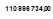 66 250 385,0044 746 349,0015 353 536,0053 104 951,000,000,001 800 000,0064 883 453,0064 883 453,0013 821 923,0013 821 923,000,000,00Strona 24 z 24Strona 24 z 24Strona 24 z 24